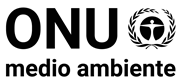 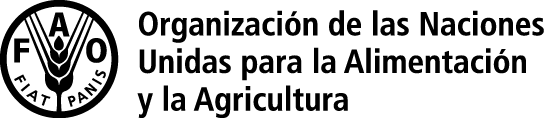 ÍndiceINTRODUCCIÓN1.	FINALIDAD DE LA CIRCULAR CFP	12.	IMPLEMENTACIÓN DEL CONVENIO DE ROTTERDAM	12.1	Autoridades nacionales designadas	12.2	Notificaciones de medida reglamentaria firme	12.3	Propuestas de inclusión de formulaciones plaguicidas extremadamente peligrosas	22.4	Productos químicos sujetos al procedimiento de CFP	22.5	Intercambio de información sobre exportaciones y notificaciones de exportación	32.6	Información que deberá adjuntarse a los productos químicos exportados	32.7	Información sobre las respuestas relativas a la importación de productos químicos enumerados en el Anexo III del Convenio	32.8	Información sobre productos químicos para los cuales la Conferencia de las Partes tiene todavía que tomar una decisión final	42.9	Información sobre los movimientos en tránsito	43.	INFORMACIÓN ADICIONAL	53.1	Información sobre el estado de ratificación del Convenio de Rotterdam	53.2	Documentos conciernen la implementación del Convenio de Rotterdam	53.3	Kit de Recursos de información sobre el Convenio de Rotterdam	5APÉNDICE ISINOPSIS DE LAS NOTIFICACIONES DE MEDIDA REGLAMENTARIA FIRME RECIBIDAS DESDE LA ÚLTIMA CIRCULAR CFP	6APÉNDICE IIPROPUESTAS PARA LA INCLUSIÓN DE FORMULACIONES PLAGUICIDAS EXTREMADAMENTE PELIGROSAS EN EL PROCEDIMIENTO DE CFP	20APÉNDICE IIIPRODUCTOS QUÍMICOS SUJETOS AL PROCEDIMIENTO DE CFP	21APÉNDICE IVLISTA DE TODAS LAS RESPUESTAS SOBRE LA IMPORTACIÓN RECIBIDAS DE LAS PARTES Y CASOS DE INCUMPLIMIENTO EN LA PRESENTACION DE RESPUESTAS	24APÉNDICE VNOTIFICACIONES DE MEDIDA REGLAMENTARIA FIRME PARA PRODUCTOS QUÍMICOS QUE NO ESTÁN INCLUIDOS EN EL ANEXO III	27APÉNDICE VIINTERCAMBIO DE INFORMACIÓN SOBRE PRODUCTOS QUÍMICOS RECOMENDADOS POR EL COMITÉ DE EXAMEN DE PRODUCTOS QUÍMICOS PARA SU INCLUSIÓN EN EL ANEXO III, PARA LOS QUE LA CONFERENCIA DE LAS PARTES NO HA TOMADO TODAVÍA UNA DECISIÓN FINAL	47INTRODUCCIÓNFINALIDAD DE LA CIRCULAR CFPEl Convenio de Rótterdam sobre el procedimiento de consentimiento fundamentado previo (CFP) aplicable a ciertos plaguicidas y productos químicos peligrosos objeto del comercio internacional entró en vigor el 24 de febrero de 2004. La finalidad de la Circular CFP es ofrecer a todas las Partes, por medio de sus Autoridades Nacionales Designadas, la información necesaria de conformidad con lo dispuesto en los Artículos 4, 5, 6, 7, 10, 11, 13 y 14 del Convenio. Los documentos de orientación para la adopción de decisiones que han de remitirse a las Partes en conformidad con lo dispuesto en el párrafo 3 del Artículo 7, se envían en una comunicación por separado. La Circular CFP se publica cada seis meses, en junio y en diciembre. Esta Circular contiene la información relativa al periodo que va del 1 de mayo de 2018 al 31 de octubre de 2018 recibida durante este periodo. La información recibida después del 31 de octubre de 2018 se publicará en la próxima Circular CFP.Se ruega a las autoridades nacionales designadas que examinen la información correspondiente a sus países y señalen lo antes posible cualquier error u omisión a la Secretaría.2.	IMPLEMENTACIÓN DEL CONVENIO DE ROTTERDAM2.1	Autoridades nacionales designadasDe conformidad con el párrafo 3 del Artículo 4, las Partes comunicarán a la Secretaría los nombramientos o cambios de autoridades nacionales designadas. Con la presente Circular CFP se distribuye una lista de las autoridades nacionales designadas, igualmente disponible en el sitio web del Convenio de Rotterdam.2.2	Notificaciones de medida reglamentaria firme Las Partes que hayan adoptado medidas reglamentarias firmes deberán notificar a la Secretaría dentro de los plazos establecidos en los párrafos 1 y 2 del Artículo 5. El Apéndice I de la Circular CFP contiene una sinopsis de todas las notificaciones de medida reglamentaria firme recibidas de las Partes desde la última Circular CFP en virtud de los párrafos 3 y 4 del artículo 5 del Convenio. Contiene resúmenes de las notificaciones de medidas reglamentarias firmes que ha recibido la Secretaría y que se ha verificado que contienen la información estipulada en el Anexo I del Convenio (Parte A), la información relativa a las notificaciones que no contienen toda la información (Parte B), así como las notificaciones que se encuentran todavía en fase de verificación por la Secretaría (Parte C).El Apéndice V contiene la lista de todas las notificaciones de medida reglamentaria firme para productos químicos que no están incluidos en el Anexo III, recibidas durante el procedimiento de CFP provisional y el actual procedimiento de CFP (de septiembre de 1998 al 31 de octubre de 2018).Una base de datos con las notificaciones de medida reglamentaria firme presentadas por las Partes también está disponible en el sitio web del Convenio. Ella contiene las notificationes conformes a los requisitos de información estipulados en el Anexo I del Convenio, incluidas las notificaciones relativas a productos químicos enumerados en el Anexo III del Convenio.Se publicó una sinopsis de todas las notificaciones recibidas bajo el procedimiento original de CFP, antes de la aprobación del Convenio en 1998, en la Circular CFP X en diciembre de 1999. Estas notificaciones, sin embargo, no reúnen los requisitos estipulados en el Anexo I, ya que los requisitos de información para las notificaciones bajo el procedimiento de CFP original eran diferentes de los estipulados en el Convenio. Es de destacar que, aunque las Partes no están obligadas a enviar de nuevo las notificaciones presentadas bajo el procedimiento de CFP original, éstas deberían considerar su reenvío para aquellos productos químicos que no están enumerados en el Anexo III en el caso de que esté disponible la suficiente documentación de apoyo.Para facilitar la presentación de las notificaciones, un formulario de notificación de medida reglamentaria firme para prohibir o restringir rigurosamente un producto químico e instrucciones para completarlo está disponible en el sitio web del Convenio.2.3	Propuestas de inclusión de formulaciones plaguicidas extremadamente peligrosasDe conformidad con el párrafo 1 del Artículo 6, cualquier Parte que sea un país en desarrollo o un país con economía en transición y que esté experimentando problemas causados por una formulación plaguicida extremadamente peligrosa bajo las condiciones de uso en su territorio, podrá proponer a la Secretaría la inclusión de la formulación plaguicida extremadamente peligrosa en el Anexo III.El apéndice II de esta Circular CFP contiene los resúmenes de las propuestas recibidas, para las cuales la Secretaría ha verificado que contienen la información estipulada en la parte 1 del Anexo IV del Convenio.Para facilitar la presentación de propuestas, un formulario para notificar incidentes en la salud humana que involucran formulaciones plaguicidas extremadamente peligrosas y un formulario para notificar incidentes ambientales que involucran formulaciones plaguicidas extremadamente peligrosas están disponibles en el sitio web del Convenio.2.4	Productos químicos sujetos al procedimiento de CFPEl apéndice III de la Circular CFP enumera todos los productos químicos incluidos en el Anexo III del Convenio y sujetos al procedimiento de CFP, sus categorías (plaguicida, industrial y formulación plaguicida extremadamente peligrosa) y la fecha del primer envío del documento de orientación para la adopción de decisiones correspondiente.La Conferencia de las Partes al Convenio de Rotterdam, en su novena reunión (COP-9) que se celebrará del 29 de abril al 10 de mayo de 2019 en Ginebra, Suiza, considerará los siguientes productos químicos recomendados por el Comité de Examen de Productos Químicos para su inclusión en el Anexo III del Convenio:En su octava reunión, la Conferencia de las Partes aplazó a su novena reunión el considerar si incluir: carbosulfán, amianto crisotilo, fentión (formulaciones de volumen ultra bajo (ULV) igual o superior a 640 g de ingrediente activo/L) y formulaciones líquidas (concentrado emulsionable y concentrado soluble) que contienen dicloruro de paraquat a concentrationes iguales o superiores a 276 g/L, equivalente a concentrationes de ión de paraquat iguales o superiores a 200 g/L. Mayor información sobre estos productos químicos se puede encontrar en el sitio web del Convenio de Rotterdam, en la sección "Productos químicos recomendados para inclusión" en la pestaña "El Convenio”. 2.5	Intercambio de información sobre exportaciones y notificaciones de exportaciónEl Artículo 12 y el Anexo V del Convenio estipulan las disposiciones y los requisitos de información relativos a las notificaciones de exportación. Cuando un producto químico que está prohibido o rigurosamente restringido por una Parte, es exportado desde su territorio, esta Parte deberá enviar una notificación de exportación a la Parte importadora, que deberá incluir la información estipulada en el Anexo V. La Parte importadora tiene la obligación de enviar el acuse de recibo de la notificación de exportación.Para ayudar a las Partes a cumplir sus obligaciones según el Convenio, un formulario estándar para la notificación de exportación e instrucciones para completarlo están disponibles en el sitio web del Convenio. La Conferencia de las Partes, en su octava reunión, tomó nota de la diversa información presentada, incluida para recordar la decisión RC-7/2 relativa a la propuesta sobre la manera de intercambiar información sobre exportaciones y notificaciones de exportación, e instó a las Partes a continuar la implementación de sus obligaciones contraídas en virtud del párrafo 2 del Artículo 11, y del Artículo 12. También se instó a las Partes a responder al cuestionario sobre el párrafo 2 del Artículo 11 y sobre los Artículos 12 y 14.2.6	Información que deberá adjuntarse a los productos químicos exportadosDe conformidad con el párrafo 1 del Artículo 13, la Organización Mundial de Aduanas ha asignado códigos específicos aduaneros según el Sistema Armonizado a productos químicos o grupos de productos químicos incluidos en el Anexo III del Convenio. Estos códigos entraron en vigor el 1 de enero de 2007. Se prevé que para aquellos productos químicos incluidos en el Anexo III después del 2011, los códigos del Sistema Armonizado serán asignados por la Organización Mundial de Aduanas. Un cuadro con esta información se encuentra disponible en el sitio web del Convenio.Si se ha asignado un código de aduanas del Sistema Armonizado a un producto químico enumerado en el Anexo III, las Partes deberán asegurarse de que los documentos que acompañan la expedición contengan este código al momento de exportar ese producto químico.2.7	Información sobre las respuestas relativas a la importación de productos químicos enumerados en el Anexo III del ConvenioDe conformidad con los párrafos 2 y 4 del Artículo 10, cada Parte deberá enviar a la Secretaría, lo antes posible y en cualquier caso a más tardar en un plazo de nueve meses a partir de la fecha del envío del documento de orientación para la adopción de decisiones, una respuesta sobre la futura importación del producto químico correspondiente. Si una Parte modifica esta respuesta, la Parte deberá enviar inmediatamente la respuesta revisada a la Secretaría. La respuesta consistirá en una decisión firme o bien una respuesta provisional.El párrafo 7 del Artículo 10 establece que cada nuevo país Parte deberá transmitir, a más tardar en la fecha de entrada en vigor del Convenio para la Parte, respuestas sobre la importación a la Secretaría para cada uno de los productos químicos enumerados en el Anexo III del Convenio.El Apéndice IV contiene el panorama general de las respuestas sobre la importación recibidas desde la última Circular CFP. Todas las respuestas de importación recibidas, incluida la descripción de las medidas legislativas o administrativas en que se basan las decisiones, están disponibles en el sitio web del Convenio, donde también están disponibles los casos de incumplimiento de presentación de las respuestas.Al 31 de octubre de 2018, las siguientes Partes han presentado respuestas sobre la importación para cada uno de los 50 productos químicos enumerados en el Anexo III del Convenio: Albania, Australia, Burkina Faso, Cabo Verde, Camerún, China, El Salvador, Guinea Bissau, Islas Cook, Mauricio, Noruega, Senegal, Serbia, Suiza y la Union Europea (en nombre de sus 28 Estados miembros). 117 Partes todavía no han facilitado respuestas sobre la importación para uno o más de los productos químicos enumerados en el Anexo III del Convenio. De las cuales, las siguientes 11 Partes no han presentado ninguna respuesta de importación: Afganistán, Botswana, Djibouti, Estado de Palestina, Islas Marshall, Maldivas, Montenegro, Namibia, San Vicente y las Granadinas, Sierra Leona, y Somalia.Para facilitar la presentación de respuestas relativas a la importación, un formulario de respuesta sobre la importación y las instrucciones para completarlo están disponibles en el sitio web del Convenio.2.8	Información sobre productos químicos para los cuales la Conferencia de las Partes tiene todavía que tomar una decisión final La Conferencia de las Partes, en sus decisiones RC-3/3, RC-4/4, RC-6/8, RC-8/6 y RC-8/7, invitó a las Partes a utilizar toda la información disponible sobre los siguientes productos químicos, ayudar a los demás países, en particular a aquellos en vías de desarrollo y aquellos con economías en transición, a adoptar decisiones fundamentadas respecto a su importación y gestión y a informar a otras Partes de esas decisiones utilizando las disposiciones de intercambio de información estipuladas en el Artículo 14: amianto crisotilo; formulaciones líquidas (concentrado emulsionable y suspensión concentrada) que contienen, como mínimo, 276 g/L de dicloruro de paraquat, equivalente a 200 g/L o más de ión de paraquat; carbosulfán; fentión (formulaciones de ultra bajo volumen que contienen como mínimo 640 g/L de ingrediente activo).De conformidad con estas decisiones y del párrafo 1 del Artículo 14, el apéndice VI de la Circular CFP contiene información sobre productos químicos recomendados por el Comité de Examen de Productos Químicos para su inclusión en el Anexo III y para los que las Partes tienen todavía que tomar una decisión final.2.9	Información sobre los movimientos en tránsitoComo se indica en el párrafo 5 del Artículo 14, cualquier Parte que necesite información sobre movimientos en tránsito a través de su territorio de productos químicos enumerados en el Anexo III, deberá transmitir sus necesidades a la Secretaría, que informará al efecto a todas las Partes.Desde la última Circular CFP, ninguna Parte ha notificado a la Secretaría su necesidad de información sobre movimientos en tránsito de productos químicos incluidos en el Anexo III a través de su territorio.3.	INFORMACIÓN ADICIONAL3.1	Información sobre el estado de ratificación del Convenio de RotterdamAl 31 de octubre de 2018 eran 160 las Partes del Convenio de Rotterdam. Vanuatu se convertirá en la 161 Parte el 14 de enero 2019 después de depositar su instrumento de adhesión al Convenio de Rotterdam el 16 de octubre de 2018. La información concerniente a las Partes para las cuales el Convenio entró en vigor después del 31 de octubre de 2018 será presentada en la próxima Circular CFP. 3.2	Documentos concernientes a la aplicación del Convenio de RotterdamLos siguientes documentos concernientes a la aplicación del Convenio están disponibles en el sitio web del Convenio: Texto del Conventio - Convenio de Rotterdam sobre el Procedimiento de Consentimiento Fundamentado Previo aplicable a ciertos plaguicidas y productos químicos peligrosos objeto de Comercio Internacional (árabe, chino, español, francés, inglés, ruso);Documentos de orientación para la adopción de decisiones para cada uno de los productos químicos enumerados en el Anexo III del Convenio (español, francés, inglés);Formulario e instrucciones para la notificación de medida reglamentaria firme para prohibir o restringir rigurosamente un producto químico e instrucciones (español, francés, inglés);5Formulario e instrucciones para la respuesta sobre la importación (español, francés, inglés);11Formulario e instrucciones para notificar incidentes en la salud humana e incidentes ambientales que involucran formulaciones plaguicidas extremadamente peligrosas (español, francés, inglés);6Formulario e instrucciones para la notificación de exportación (español, francés, inglés);7Formulario de notificación de nombramientos de contactos (español, francés, inglés);Todas las Circulares CFP anteriores (español, francés, inglés);3Registro de las autoridades nacionales designadas para el Convenio de Rotterdam (inglés).13.3	Kit de Recursos de información sobre el Convenio de RotterdamEl Kit de Recursos es una recopilación de publicaciones que contienen información sobre el Convenio de Rotterdam. Se ha preparado teniendo en cuenta una gama de usuarios finales que incluye el público en general, las autoridades nacionales designadas y las entidades interesadas en la implementación del Convenio. Incluye elementos para ofrecer asistencia en actividades de sensibilización e información técnica detallada, y materiales de capacitación dirigidos a facilitar la implementación del Convenio. APÉNDICE ISINOPSIS DE LAS NOTIFICACIONES DE MEDIDA REGLAMENTARIA FIRME RECIBIDAS DESDE LA ÚLTIMA CIRCULAR CFPEste apéndice está compuesto de tres partes:Parte A:	Resumen de las notificaciones de medida reglamentaria firme que se ha verificado que contienen toda la información estipulada en el anexo I del ConvenioNotificaciones de medida reglamentaria firme que se ha verificado que contienen toda la información estipulada en el anexo I del Convenio, recibidas entre el 1 de mayo de 2018 al 31 de octubre de 2018.Parte B:	Notificaciones de medida reglamentaria firme que se ha verificado que no contienen toda la información estipulada en el anexo I del ConvenioNotificaciones de medida reglamentaria firme que se ha verificado que no contienen toda la información estipulada en el anexo I del Convenio, recibidas entre 1 de mayo de 2018 al 31 de octubre de 2018.Parte C:	Notificaciones de medida reglamentaria firme todavía en fase de verificaciónNotificaciones de medida reglamentaria firme recibidas por la Secretaría para las cuales el proceso de verificación todavía no ha sido completado.La información también está disponible en el sitio web del Convenio.Sinopsis de las notificaciones de medida reglamentaria firme recibidas desde la última Circular CFPPARTE ARESUMEN DE LAS NOTIFICACIONES DE MEDIDA REGLAMENTARIA FIRME QUE SE HA VERIFICADO QUE CONTIENEN TODA LA INFORMACIÓN ESTIPULADA EN EL ANEXO I DEL CONVENIOCanadáNombre(s) común(es): Éteres de difenilos polibromados (C12H(10-n)Br(n)O, 4<=n<=10) (PBDE)Número(s) de CAS:1163-19-5, 32534-81-9, 32536-52-0, 36483-60-0, 40088-47-9, 63936-56-1, 68928-80-3Miembros del groupo : Éter de tetrabromodifenilo - (tetraBDE); éter de pentabromodifenilo - (pentaBDE); éter de hexabromodifenilo - (hexaBDE); éter de heptabromodifenilo - (heptaBDE); éter de octabromodifenilo - (octaBDE); éter de nonabromodifenilo - (nonaBDE); éter de decabromodifenilo - (decaBDE)Nombre químico: Óxido de difenilo, derivado tretrabromado; óxido de difenilo, derivado pentabromado; óxido de difenilo, derivado hexabromado; óxido de difenilo, derivado heptabromado; óxido de difenilo, derivado octabromado; pentabromo(tetrabromofenoxi)benceno; 1,1’-oxibis[2,3,4,5,6-pentabromobenceno]Medida reglamentaria firme que se ha tomado para la categoría: IndustrialMedida reglamentaria firme: El producto químico está prohibido.Uso o usos prohibidos por la medida reglamentaria firme: El Reglamento prohíbe la fabricación, utilización, venta, oferta de venta o importación de PBDE, a menos que la sustancia esté presente de forma incidental o contenida en un artículo manufacturado, con un cierto número de exenciones que se enumeran a continuación. El reglamento no se aplica al PBDE que:Esté contenido en desechos peligrosos, materiales reciclables peligrosos o desechos no peligrosos a los que se aplica la sección 8 de la Parte 7 de la CEPA;Esté contenido en un producto plaguicida según se define en el párrafo 2.1) de la Ley sobre Productos para el Control de Plagas; Esté presente como contaminante en una materia prima química utilizada en un proceso que no cause liberaciones de la sustancia tóxica y con la condición de que la sustancia tóxica se destruya o se convierta completamente en ese proceso en una sustancia tóxica no incluida en el anexo 1 o 2 del Reglamento; o Se utilice para análisis de laboratorio, en la investigación científica o como patrón de análisis de laboratorio.El Reglamento no prohíbe:La importación, fabricación, utilización, venta y oferta de venta de PBDE o de un producto que los contenga si los PBDE están presentes de forma incidental [párrafo 4.1 del Reglamento]La importación, fabricación, utilización, venta u oferta de venta de artículos manufacturados que contengan PBDE [párrafo 4.2) del Reglamento]La utilización, venta u oferta de venta de:Productos que contengan decaBDE que se hayan fabricado o importado antes de la entrada en vigor del Reglamento [párrafo 5.2) del Reglamento]El decaBDE que se haya importado en virtud de un permiso (artículo 8 del Reglamento)Los productos que contengan decaBDE que se hayan fabricado o importado en virtud de un permiso (artículo 8 del Reglamento).REFERENCIASProhibition of Certain Toxic Substances Regulations, 2012 (SOR/2012-285) under CEPA, as amended 2016 (SOR/2016-252). http://www.gazette.gc.ca/rp-pr/p2/2016/2016-10-05/html/sor-dors252-eng.htmlSubstance Prohibition Summary for Polybrominated Diphenyl Ethers. Environment and Climate Change Canada. July 2017. http://ec.gc.ca/lcpe-cepa/default.asp?lang=En&xml=57E10F1D-FBBB-46DE-93DA-E8E17D6F975DUso o usos que siguen autorizados: N.A.La medida reglamentaria firme se tomó sobre la base de una evaluación de riesgos o peligros: SiResumen de la medida reglamentaria firme: Los éteres de difenilo polibromados cuya fórmula molecular es C12H(10-n)BrnO, donde 4 ≤ n ≤ 10 (tetraBDE, pentaBDE, hexaBDE, heptaBDE, octaBDE, nonaBDE y decaBDE, conocidos colectivamente como PBDE) y los productos que los contienen, están sujetos al Reglamento sobre la prohibición de determinadas sustancias tóxicas de 2012 (el Reglamento), en su forma enmendada en 2016, de conformidad con la Ley de Protección Ambiental del Canadá de 1999 (CEPA).El Reglamento sobre la prohibición de determinadas sustancias tóxicas de 2012 prohíbe la fabricación, utilización, venta, oferta de venta e importación de PBDE, incluido el decaBDE, y de todos los productos que contienen PBDE, excepto en el caso de artículos manufacturados.  El Reglamento reemplaza al anterior Reglamento relativo a los éteres de difenilo polibromados, el cual fue objeto de la precedente notificación de medida reglamentaria firme del Canadá.Se mantuvieron los controles reglamentarios relativos a los PBDE que ya estaban establecidos por la CEPA antes de esta medida reglamentaria.  El Reglamento amplía el alcance de la prohibición existente en relación con los PBDE para abarcar todas las sustancias de PBDE (incluido el decaBDE) y los productos que los contienen, excepto en el caso de artículos manufacturados.El motivo por el que se adoptó la medida reglamentaria firme guarda relación con: El medio ambienteResumen de los peligros y los riesgos conocidos respecto a la salud humana: N.A.Efecto previsto de la medida reglamentaria firme en relación con la salud humana: N.A.Resumen de los peligros y los riesgos conocidos respecto al medio ambiente: Una evaluación preliminar implica el análisis de una sustancia utilizando suposiciones conservadoras para determinar si la sustancia cumple los criterios definidos en el artículo 64 de la CEPA. Esta evaluación ecológica preliminar examina diversos datos de apoyo y establece conclusiones basadas en el enfoque del peso de la evidencia según lo estipulado en el párrafo 76.1) de la CEPA. La evaluación preliminar no representa un examen exhaustivo de todos los datos disponibles; más bien presenta los estudios más importantes y las líneas de evidencia que respaldan las conclusiones. Una línea de evidencia incluye la consideración de los cocientes de riesgo para determinar el potencial de los efectos ecológicos. Sin embargo, en este informe también se examinan otras preocupaciones que afectan el riesgo actual o potencial, tales como la persistencia, la bioacumulación, la transformación química y las tendencias en las concentraciones ambientales.En la literatura original, los documentos de reseñas y las bases de datos comerciales y gubernamentales se identificaron datos pertinentes para la evaluación ecológica preliminar de los PBDE. Además de obtener referencias mediante la búsqueda en bases de datos bibliográficas, se establecieron contactos directos con investigadores, instituciones académicas, la industria y otras agencias gubernamentales para obtener información pertinente sobre los PBDE. Se exploró permanentemente la literatura publicada, actas de conferencias y la Internet para obtener información pertinente sobre los PBDE. Se tomó en consideración la información obtenida hasta octubre de 2004 para su inclusión en el Informe sobre la evaluación preliminar de Environment Canada, mientras que la recibida de noviembre de 2004 a octubre de 2005 fue examinada, aunque, por lo general, no se incluyó. Se encontró que la información obtenida entre noviembre de 2004 y octubre de 2005 respaldaba las conclusiones del Informe sobre la evaluación ecológica preliminar de Environment Canada, elaborado con la información recibida hasta octubre de 2004. Además, se llevó a cabo una encuesta industrial sobre los PBDE para el año 2000 a través de una Notificación editada en la Gaceta del Canadá de conformidad con el artículo 71 de la CEPA. Esta encuesta recopiló datos sobre la fabricación, importación, utilización y liberaciones de PBDE en el Canadá (Environment Canada, 2003). En virtud del artículo 70 de la CEPA la industria también presentó estudios toxicológicos.El Informe sobre la evaluación ecológica preliminar de Environment Canada indicó que los mayores riesgos potenciales de los PBDE en el medio ambiente canadiense son el envenenamiento secundario de la faunaa silvestre por el consumo de presas que contienen altas concentraciones de PBDE y los efectos sobre los organismos bentónicos, que pueden ser el resultado de altas concentraciones de ciertos PBDE congéneres en sedimentos. Los PBDE se han detectado en zonas remotas de todo el mundo, incluido el Ártico canadiense (en el aire, los lagos y la biota), lo cual sugiere que los PBDE se transportan a larga distancia.El informe sobre la evaluación preliminar de 2006 también concluyó que los PBDE están pasando al medio ambiente en una cantidad o concentración o en condiciones que tienen o pueden tener un efecto nocivo inmediato o a largo plazo sobre el medio ambiente o su diversidad biológica. Más específicamente concluyó que el tetraBDE, el pentaBDE y el hexaBDE cumplían los criterios de persistencia y bioacumulación definidos en el Reglamento de Persistencia y Bioacumulación de la CEPA. La evaluación preliminar también concluyó que la presencia de estos en el medio ambiente es principalmente el resultado de la actividad humana (es decir, las liberaciones dimanantes de la fabricación y el procesamiento del producto, y durante todo el ciclo de vida del producto). Como resultado, los congéneres del tetraBDE, del pentaBDE y del hexaBDE cumplen las condiciones para la eliminación virtual, conforme a lo que se establece en el artículo 77.3) de la CEPA.El examen realizado en el Informe sobre el estado de los conocimientos científicos ecológicos relativos al éter de decabromodifenilo (decaBDE) confirma que, sobre la base de la revisión de los materiales publicados hasta el 25 de agosto de 2009, el decaBDE no presenta los criterios de bioacumulación definidos en el Reglamento de Persistencia y Bioacumulación de la CEPA. No obstante, algunos estudios muestran que los niveles de decaBDE están aumentando constantemente en algunas biotas y, en algunos casos, las concentraciones medidas se consideran altas. Además, existen evidencias algo cuestionables que sugieren una posible biomagnificación en las cadenas alimentarias. Aunque sigue habiendo incertidumbres, es razonable concluir que el decaBDE también puede contribuir a la formación de productos de transformación bioacumulativos o potencialmente bioacumulativos, en organismos y en el medio ambiente, como los BDE menos bromados.Los resultados del informe sobre el estado de los conocimientos científicos ecológicos sirvieron de justificación para realizar controles reglamentarios adicionales para el decaBDE.Efecto previsto de la medida reglamentaria firme en relación con el medio ambiente: La medida reglamentaria firme protege al medio ambiente canadiense de los riesgos asociados a la fabricación, utilización, venta, oferta de venta o importación de los PBDE y ciertos productos que los contienen.Simplificar los reglamentos de la CEPA en relación con el control de sustancias tóxicas e introducir nuevos controles reglamentarios para los PBDE y el decaBDE.Fecha de entrada en vigor de la medida reglamentaria firme: 23/12/2016JapónNombre químico: 1,1' oxibis(pentabromobenceno)Medida reglamentaria firme que se ha tomado para la categoría: IndustrialMedida reglamentaria firme: El producto químico está prohibido.Uso o usos prohibidos por la medida reglamentaria firme: Todos los usos.Uso o usos que siguen autorizados: Ninguno.La medida reglamentaria firme se tomó sobre la base de una evaluación de riesgos o peligros: SiResumen de la medida reglamentaria firme: Este producto químico se designa como sustancia química especificada como de clase I conforme a la Ley sobre el Control de Sustancias Químicas (LCSQ) del Japón. Está prohibido fabricar, importar y utilizar esta sustancia química.El motivo por el que se adoptó la medida reglamentaria firme guarda relación con: La salud humana y el medio ambienteResumen de los peligros y los riesgos conocidos respecto a la salud humana: Este producto químico es persistente, sumamente bioacumulativo y posee una toxicidad a largo plazo para los seres humanos, sobre la base no solamente de la evaluación científica realizada por el CECOP sino también de la evaluación nacional de los riesgos en el Japón.Efecto previsto de la medida reglamentaria firme en relación con la salud humana: Reducción de la exposición de los seres humanos a esta sustancia a medida que su uso se elimina gradualmente.Resumen de los peligros y los riesgos conocidos respecto al medio ambiente: La estimación del riesgo futuro basada en las emisiones totales previstas a partir de la producción, importación y cada fase de utilización muestra que el riesgo ambiental se reducirá y la exposición máxima prevista estará por debajo de la concentración prevista sin efecto (PNEC) de predadores según los datos de toxicidad del decaBDE.Efecto previsto de la medida reglamentaria firme en relación con el medio ambiente: Reducción de la exposición en el medio ambiente a esta sustancia a medida que su uso se elimina gradualmente.Fecha de entrada en vigor de la medida reglamentaria firme: 01/04/2018LesothoNombre(s) común(es): Tetraetilo de plomo	Número(s) de CAS: 78-00-2Nombre químico: Plumbano, tetraetil-Medida reglamentaria firme que se ha tomado para la categoría: IndustrialMedida reglamentaria firme: El producto químico está rigurosamente restringido.Uso o usos prohibidos por la medida reglamentaria firme: N.A.Uso o usos que siguen autorizados: En el reglamento se restringen todos los usos en determinadas condiciones.La medida reglamentaria firme se tomó sobre la base de una evaluación de riesgos o peligros: SiResumen de la medida reglamentaria firme: Incluidos en la lista de productos químicos rigurosamente restringidos.El motivo por el que se adoptó la medida reglamentaria firme guarda relación con: La salud humanaResumen de los peligros y los riesgos conocidos respecto a la salud humana: Se han encontrado efectos en la salud tales como insuficiencia renal, daño cardíaco, retraso mental, convulsiones, coma, encefalopatía y muerte.Efecto previsto de la medida reglamentaria firme en relación con la salud humana: Reducción de la exposición.Fecha de entrada en vigor de la medida reglamentaria firme: 18/06/2003LesothoNombre químico: Plumbano, tetrametil-Medida reglamentaria firme que se ha tomado para la categoría: IndustrialMedida reglamentaria firme: El producto químico está rigurosamente restringido.Uso o usos prohibidos por la medida reglamentaria firme: N.A.Uso o usos que siguen autorizados: En el reglamento se restringen todos los usos en determinadas condiciones.La medida reglamentaria firme se tomó sobre la base de una evaluación de riesgos o peligros: SiResumen de la medida reglamentaria firme: Incluidos en la lista de productos químicos rigurosamente restringidos.El motivo por el que se adoptó la medida reglamentaria firme guarda relación con: La salud humanaResumen de los peligros y los riesgos conocidos respecto a la salud humana: Se han encontrado efectos en la salud tales como insuficiencia renal, daño cardíaco, retraso mental, convulsiones, coma, encefalopatía y muerte.Efecto previsto de la medida reglamentaria firme en relación con la salud humana: Reducción de la exposición.Fecha de entrada en vigor de la medida reglamentaria firme: 18/06/2003PerúNombre químico: Amianto, actinolitaMedida reglamentaria firme que se ha tomado para la categoría: IndustrialMedida reglamentaria firme: El producto químico está prohibido.Uso o usos prohibidos por la medida reglamentaria firme: La prohibición de asbesto anfíboles, se refiere a cualquiera de las variedades de presentación de productos o materiales que los contengan. Se prohíben, en todo el territorio nacional, la posesión, elaboración, exportación, importación, distribución, manufactura y cesión, a título gratuito u oneroso, de todas las variedades de fibras de asbesto anfíboles: crocidolita, amosita, actinolita, antofilita y tremolita, así como de las variedades de fibra o productos que contengan dicho compuesto.Uso o usos que siguen autorizados: No aplica.La medida reglamentaria firme se tomó sobre la base de una evaluación de riesgos o peligros: SiResumen de la medida reglamentaria firme: Se prohíben, en todo el territorio nacional, la posesión, elaboración, exportación, importación, distribución, manufactura y cesión, a título gratuito u oneroso, de todas las variedades de fibras de asbesto anfíboles: crocidolita, amosita, actinolita, antofilita y tremolita, así como de las variedades de fibra o productos que contengan dicho compuesto.El motivo por el que se adoptó la medida reglamentaria firme guarda relación con: La salud humanaResumen de los peligros y los riesgos conocidos respecto a la salud humana: La Organización Mundial de la Salud la (OMS), indica que todas las formas de asbesto son cancerígenas para el ser humano, pudiendo causar: cáncer de pulmón, mesotelioma, asbestosis (neumoconiosis), placas, engrosamiento y derrames plurales, cáncer laríngeo y otros cánceres.La base mecanicista para la carcinogenicidad del amianto es una interacción compleja entre las fibras minerales cristalinas y las células diana in vivo. Las propiedades fisicoquímicas más importantes de las fibras de amianto relacionadas con la patogenicidad son la química de la superficie y la reactividad, el área superficial, las dimensiones de la fibra y la biopersistencia. [ver ref. 1]En algunos grupos expuestos a asbesto, se encontró que el 50 al 80% de las personas empleadas durante 20 años o más tenían radiografías anormales características de la exposición al amianto; por lo que, la progresión de la asbestosis depende tanto de la exposición acumulada como del tiempo de exposición. [ver ref. 2]La exposición respiratoria a altos niveles de asbesto en el lugar de trabajo se ha asociado con dolor en el pecho, fricción pleural, estertores (sonido de sibilancia en la región pulmonar inferior), cianosis (bajo contenido de oxígeno en la sangre), pérdida de peso y formación de verrugas de amianto en las manos. [ver ref. 3]Un grupo de científicos de la salud probó la asociación entre el uso de tuberías de asbesto cemento para suministros de agua potable y la incidencia de cánceres de riñón y gastrointestinales en Utah. El estudio no encontró diferencias consistentes en la incidencia de cáncer en las comunidades con tuberías de amianto en comparación con las comunidades sin las tuberías. La lixiviación de las tuberías fue mínima [ver ref. 4].REFERENCIAS[1] IARC MONOGRAPHS ON THE EVALUATION OF CARCINOGENIC RISKS TO HUMAN, International Agnecy 1for Research on Cancer, World Health Organization, Arsenic, Metals, Fibres, and Dusts, Volumen 100 C, 2012 https://monographs.iarc.fr/wp-content/uploads/2018/06/mono100C.pdf Página 294[2] Lewinsohn HC; R Soc Health J 92: 69-77 (1972) as cited in USEPA; Asbestos Health Assessment Update (Draft) p.5 (1984) EPA-600/8-84-003A; publicado en NIH U.S. National Library of Medicine, TOXNET Toxicology Data Network, HSDB: ASBESTOS, https://toxnet.nlm.nih.gov/cgi-bin/sis/search2/r? dbs+hsdb:@term+@DOCNO+511[3] Nat'l Research Council Canada; Effects of Asbestos in the Canadian Environ p.17 (1979) NRCC No. 16452; publicado en NIH U.S. National Library of Medicine, TOXNET Toxicology Data Network, HSDB: ASBESTOS, https://toxnet.nlm.nih.gov/cgi-bin/sis/search2/r? dbs+hsdb:@term+@DOCNO+511[4] Sadler TD et al; J Commun Hlth 9 (4): 285-93 (1984); publicado en NIH U.S. National Library of Medicine, TOXNET Toxicology Data Network, HSDB: ASBESTOS, https://toxnet.nlm.nih.gov/cgi-bin/sis/search2/r? dbs+hsdb:@term+@DOCNO+511Efecto previsto de la medida reglamentaria firme en relación con la salud humana: Control de la exposición ocupacional y prevención de enfermedades relacionadas al asbesto.Resumen de los peligros y los riesgos conocidos respecto al medio ambiente: No aplica.Efecto previsto de la medida reglamentaria firme en relación con el medio ambiente: No aplica.Fecha de entrada en vigor de la medida reglamentaria firme: 18/05/2018PerúNombre químico: Amianto, amositaMedida reglamentaria firme que se ha tomado para la categoría: IndustrialMedida reglamentaria firme: El producto químico está prohibido.Uso o usos prohibidos por la medida reglamentaria firme: La prohibición de asbesto anfíboles, se refiere a cualquiera de las variedades de presentación de productos o materiales que los contengan. Se prohíben, en todo el territorio nacional, la posesión, elaboración, exportación, importación, distribución, manufactura y cesión, a título gratuito u oneroso, de todas las variedades de fibras de asbesto anfíboles: crocidolita, amosita, actinolita, antofilita y tremolita, así como de las variedades de fibra o productos que contengan dicho compuesto.Uso o usos que siguen autorizados: No aplica.La medida reglamentaria firme se tomó sobre la base de una evaluación de riesgos o peligros: SiResumen de la medida reglamentaria firme: Se prohíben, en todo el territorio nacional, la posesión, elaboración, exportación, importación, distribución, manufactura y cesión, a título gratuito u oneroso, de todas las variedades de fibras de asbesto anfíboles: crocidolita, amosita, actinolita, antofilita y tremolita, así como de las variedades de fibra o productos que contengan dicho compuesto.El motivo por el que se adoptó la medida reglamentaria firme guarda relación con: La salud humanaResumen de los peligros y los riesgos conocidos respecto a la salud humana: La Organización Mundial de la Salud la (OMS), indica que todas las formas de asbesto son cancerígenas para el ser humano, pudiendo causar: cáncer de pulmón, mesotelioma, asbestosis (neumoconiosis), placas, engrosamiento y derrames plurales, cáncer laríngeo y otros cánceres.La base mecanicista para la carcinogenicidad del amianto es una interacción compleja entre las fibras minerales cristalinas y las células diana in vivo. Las propiedades fisicoquímicas más importantes de las fibras de amianto relacionadas con la patogenicidad son la química de la superficie y la reactividad, el área superficial, las dimensiones de la fibra y la biopersistencia. [ver ref. 1]En algunos grupos expuestos a asbesto, se encontró que el 50 al 80% de las personas empleadas durante 20 años o más tenían radiografías anormales características de la exposición al amianto; por lo que, la progresión de la asbestosis depende tanto de la exposición acumulada como del tiempo de exposición. [ver ref. 2]La exposición respiratoria a altos niveles de asbesto en el lugar de trabajo se ha asociado con dolor en el pecho, fricción pleural, estertores (sonido de sibilancia en la región pulmonar inferior), cianosis (bajo contenido de oxígeno en la sangre), pérdida de peso y formación de verrugas de amianto en las manos. [ver ref. 3]Un grupo de científicos de la salud probó la asociación entre el uso de tuberías de asbesto cemento para suministros de agua potable y la incidencia de cánceres de riñón y gastrointestinales en Utah. El estudio no encontró diferencias consistentes en la incidencia de cáncer en las comunidades con tuberías de amianto en comparación con las comunidades sin las tuberías. La lixiviación de las tuberías fue mínima [ver ref. 4].REFERENCIAS[1] IARC MONOGRAPHS ON THE EVALUATION OF CARCINOGENIC RISKS TO HUMAN, International Agnecy 1for Research on Cancer, World Health Organization, Arsenic, Metals, Fibres, and Dusts, Volumen 100 C, 2012 https://monographs.iarc.fr/wp-content/uploads/2018/06/mono100C.pdf Página 294[2] Lewinsohn HC; R Soc Health J 92: 69-77 (1972) as cited in USEPA; Asbestos Health Assessment Update (Draft) p.5 (1984) EPA-600/8-84-003A; publicado en NIH U.S. National Library of Medicine, TOXNET Toxicology Data Network, HSDB: ASBESTOS, https://toxnet.nlm.nih.gov/cgi-bin/sis/search2/r? dbs+hsdb:@term+@DOCNO+511[3] Nat'l Research Council Canada; Effects of Asbestos in the Canadian Environ p.17 (1979) NRCC No. 16452; publicado en NIH U.S. National Library of Medicine, TOXNET Toxicology Data Network, HSDB: ASBESTOS, https://toxnet.nlm.nih.gov/cgi-bin/sis/search2/r? dbs+hsdb:@term+@DOCNO+511[4] Sadler TD et al; J Commun Hlth 9 (4): 285-93 (1984); publicado en NIH U.S. National Library of Medicine, TOXNET Toxicology Data Network, HSDB: ASBESTOS, https://toxnet.nlm.nih.gov/cgi-bin/sis/search2/r? dbs+hsdb:@term+@DOCNO+511Efecto previsto de la medida reglamentaria firme en relación con la salud humana: Control de la exposición ocupacional y prevención de enfermedades relacionadas al asbesto.Resumen de los peligros y los riesgos conocidos respecto al medio ambiente: No aplica.Efecto previsto de la medida reglamentaria firme en relación con el medio ambiente: No aplica.Fecha de entrada en vigor de la medida reglamentaria firme: 18/05/2018PerúNombre químico: Amianto, antofilitaMedida reglamentaria firme que se ha tomado para la categoría: IndustrialMedida reglamentaria firme: El producto químico está prohibido.Uso o usos prohibidos por la medida reglamentaria firme: La prohibición de asbesto anfíboles, se refiere a cualquiera de las variedades de presentación de productos o materiales que los contengan. Se prohíben, en todo el territorio nacional, la posesión, elaboración, exportación, importación, distribución, manufactura y cesión, a título gratuito u oneroso, de todas las variedades de fibras de asbesto anfíboles: crocidolita, amosita, actinolita, antofilita y tremolita, así como de las variedades de fibra o productos que contengan dicho compuesto.Uso o usos que siguen autorizados: No aplica.La medida reglamentaria firme se tomó sobre la base de una evaluación de riesgos o peligros: SiResumen de la medida reglamentaria firme: Se prohíben, en todo el territorio nacional, la posesión, elaboración, exportación, importación, distribución, manufactura y cesión, a título gratuito u oneroso, de todas las variedades de fibras de asbesto anfíboles: crocidolita, amosita, actinolita, antofilita y tremolita, así como de las variedades de fibra o productos que contengan dicho compuesto.El motivo por el que se adoptó la medida reglamentaria firme guarda relación con: La salud humanaResumen de los peligros y los riesgos conocidos respecto a la salud humana: La Organización Mundial de la Salud la (OMS), indica que todas las formas de asbesto son cancerígenas para el ser humano, pudiendo causar: cáncer de pulmón, mesotelioma, asbestosis (neumoconiosis), placas, engrosamiento y derrames plurales, cáncer laríngeo y otros cánceres.La base mecanicista para la carcinogenicidad del amianto es una interacción compleja entre las fibras minerales cristalinas y las células diana in vivo. Las propiedades fisicoquímicas más importantes de las fibras de amianto relacionadas con la patogenicidad son la química de la superficie y la reactividad, el área superficial, las dimensiones de la fibra y la biopersistencia [ver ref. 1]. En algunos grupos expuestos a asbesto, se encontró que el 50 al 80% de las personas empleadas durante 20 años o más tenían radiografías anormales características de la exposición al amianto; por lo que, la progresión de la asbestosis depende tanto de la exposición acumulada como del tiempo de exposición [ver ref. 2].La exposición respiratoria a altos niveles de asbesto en el lugar de trabajo se ha asociado con dolor en el pecho, fricción pleural, estertores (sonido de sibilancia en la región pulmonar inferior), cianosis (bajo contenido de oxígeno en la sangre), pérdida de peso y formación de verrugas de amianto en las manos [ver ref. 3].Un grupo de científicos de la salud probó la asociación entre el uso de tuberías de asbesto cemento para suministros de agua potable y la incidencia de cánceres de riñón y gastrointestinales en Utah. El estudio no encontró diferencias consistentes en la incidencia de cáncer en las comunidades con tuberías de amianto en comparación con las comunidades sin las tuberías. La lixiviación de las tuberías fue mínima [ver ref. 4]. REFERENCIAS[1] IARC MONOGRAPHS ON THE EVALUATION OF CARCINOGENIC RISKS TO HUMAN, International Agnecy 1for Research on Cancer, World Health Organization, Arsenic, Metals, Fibres, and Dusts, Volumen 100 C, 2012 https://monographs.iarc.fr/wp-content/uploads/2018/06/mono100C.pdf Página 294[2] Lewinsohn HC; R Soc Health J 92: 69-77 (1972) as cited in USEPA; Asbestos Health Assessment Update (Draft) p.5 (1984) EPA-600/8-84-003A; publicado en NIH U.S. National Library of Medicine, TOXNET Toxicology Data Network, HSDB: ASBESTOS, https://toxnet.nlm.nih.gov/cgi-bin/sis/search2/r? dbs+hsdb:@term+@DOCNO+511[3] Nat'l Research Council Canada; Effects of Asbestos in the Canadian Environ p.17 (1979) NRCC No. 16452; publicado en NIH U.S. National Library of Medicine, TOXNET Toxicology Data Network, HSDB: ASBESTOS, https://toxnet.nlm.nih.gov/cgi-bin/sis/search2/r? dbs+hsdb:@term+@DOCNO+511[4] Sadler TD et al; J Commun Hlth 9 (4): 285-93 (1984); publicado en NIH U.S. National Library of Medicine, TOXNET Toxicology Data Network, HSDB: ASBESTOS, https://toxnet.nlm.nih.gov/cgi-bin/sis/search2/r? dbs+hsdb:@term+@DOCNO+511Efecto previsto de la medida reglamentaria firme en relación con la salud humana: Control de la exposición ocupacional y prevención de enfermedades relacionadas al asbesto.Resumen de los peligros y los riesgos conocidos respecto al medio ambiente: No aplica.Efecto previsto de la medida reglamentaria firme en relación con el medio ambiente: No aplica.Fecha de entrada en vigor de la medida reglamentaria firme: 18/05/2018PerúNombre químico: Amianto, crocidolitaMedida reglamentaria firme que se ha tomado para la categoría: IndustrialMedida reglamentaria firme: El producto químico está prohibido.Uso o usos prohibidos por la medida reglamentaria firme: La prohibición de asbesto anfíboles, se refiere a cualquiera de las variedades de presentación de productos o materiales que los contengan. Se prohíben, en todo el territorio nacional, la posesión, elaboración, exportación, importación, distribución, manufactura y cesión, a título gratuito u oneroso, de todas las variedades de fibras de asbesto anfíboles: crocidolita, amosita, actinolita, antofilita y tremolita, así como de las variedades de fibra o productos que contengan dicho compuesto.Uso o usos que siguen autorizados: No aplica.La medida reglamentaria firme se tomó sobre la base de una evaluación de riesgos o peligros: SiResumen de la medida reglamentaria firme: Se prohíben, en todo el territorio nacional, la posesión, elaboración, exportación, importación, distribución, manufactura y cesión, a título gratuito u oneroso, de todas las variedades de fibras de asbesto anfíboles: crocidolita, amosita, actinolita, antofilita y tremolita, así como de las variedades de fibra o productos que contengan dicho compuesto.El motivo por el que se adoptó la medida reglamentaria firme guarda relación con: La salud humanaResumen de los peligros y los riesgos conocidos respecto a la salud humana: La Organización Mundial de la Salud la (OMS), indica que todas las formas de asbesto son cancerígenas para el ser humano, pudiendo causar: cáncer de pulmón, mesotelioma, asbestosis (neumoconiosis), placas, engrosamiento y derrames plurales, cáncer laríngeo y otros cánceres.La base mecanicista para la carcinogenicidad del amianto es una interacción compleja entre las fibras minerales cristalinas y las células diana in vivo. Las propiedades fisicoquímicas más importantes de las fibras de amianto relacionadas con la patogenicidad son la química de la superficie y la reactividad, el área superficial, las dimensiones de la fibra y la biopersistencia [ver ref. 1]. En algunos grupos expuestos a asbesto, se encontró que el 50 al 80% de las personas empleadas durante 20 años o más tenían radiografías anormales características de la exposición al amianto; por lo que, la progresión de la asbestosis depende tanto de la exposición acumulada como del tiempo de exposición [ver ref. 2]. La exposición respiratoria a altos niveles de asbesto en el lugar de trabajo se ha asociado con dolor en el pecho, fricción pleural, estertores (sonido de sibilancia en la región pulmonar inferior), cianosis (bajo contenido de oxígeno en la sangre), pérdida de peso y formación de verrugas de amianto en las manos [ver ref. 3]. Un grupo de científicos de la salud probó la asociación entre el uso de tuberías de asbesto cemento para suministros de agua potable y la incidencia de cánceres de riñón y gastrointestinales en Utah. El estudio no encontró diferencias consistentes en la incidencia de cáncer en las comunidades con tuberías de amianto en comparación con las comunidades sin las tuberías. La lixiviación de las tuberías fue mínima [ver ref. 4].REFERENCIAS[1] IARC MONOGRAPHS ON THE EVALUATION OF CARCINOGENIC RISKS TO HUMAN, International Agnecy 1for Research on Cancer, World Health Organization, Arsenic, Metals, Fibres, and Dusts, Volumen 100 C, 2012 https://monographs.iarc.fr/wp-content/uploads/2018/06/mono100C.pdf Página 294[2] Lewinsohn HC; R Soc Health J 92: 69-77 (1972) as cited in USEPA; Asbestos Health Assessment Update (Draft) p.5 (1984) EPA-600/8-84-003A; publicado en NIH U.S. National Library of Medicine, TOXNET Toxicology Data Network, HSDB: ASBESTOS, https://toxnet.nlm.nih.gov/cgi-bin/sis/search2/r? dbs+hsdb:@term+@DOCNO+511[3] Nat'l Research Council Canada; Effects of Asbestos in the Canadian Environ p.17 (1979) NRCC No. 16452; publicado en NIH U.S. National Library of Medicine, TOXNET Toxicology Data Network, HSDB: ASBESTOS, https://toxnet.nlm.nih.gov/cgi-bin/sis/search2/r? dbs+hsdb:@term+@DOCNO+511[4] Sadler TD et al; J Commun Hlth 9 (4): 285-93 (1984); publicado en NIH U.S. National Library of Medicine, TOXNET Toxicology Data Network, HSDB: ASBESTOS, https://toxnet.nlm.nih.gov/cgi-bin/sis/search2/r? dbs+hsdb:@term+@DOCNO+511Efecto previsto de la medida reglamentaria firme en relación con la salud humana: Control de la exposición ocupacional y prevención de enfermedades relacionadas al asbesto.Resumen de los peligros y los riesgos conocidos respecto al medio ambiente: No aplica.Efecto previsto de la medida reglamentaria firme en relación con el medio ambiente: No aplica.Fecha de entrada en vigor de la medida reglamentaria firme: 18/05/2018PerúNombre químico: Amianto, tremolitaMedida reglamentaria firme que se ha tomado para la categoría: IndustrialMedida reglamentaria firme: El producto químico está prohibido.Uso o usos prohibidos por la medida reglamentaria firme: La prohibición de asbesto anfíboles, se refiere a cualquiera de las variedades de presentación de productos o materiales que los contengan. Se prohíben, en todo el territorio nacional, la posesión, elaboración, exportación, importación, distribución, manufactura y cesión, a título gratuito u oneroso, de todas las variedades de fibras de asbesto anfíboles: crocidolita, amosita, actinolita, antofilita y tremolita, así como de las variedades de fibra o productos que contengan dicho compuesto.Uso o usos que siguen autorizados: No aplica.La medida reglamentaria firme se tomó sobre la base de una evaluación de riesgos o peligros: SiResumen de la medida reglamentaria firme: Se prohíben, en todo el territorio nacional, la posesión, elaboración, exportación, importación, distribución, manufactura y cesión, a título gratuito u oneroso, de todas las variedades de fibras de asbesto anfíboles: crocidolita, amosita, actinolita, antofilita y tremolita, así como de las variedades de fibra o productos que contengan dicho compuesto.El motivo por el que se adoptó la medida reglamentaria firme guarda relación con: La salud humanaResumen de los peligros y los riesgos conocidos respecto a la salud humana: La Organización Mundial de la Salud la (OMS), indica que todas las formas de asbesto son cancerígenas para el ser humano, pudiendo causar: cáncer de pulmón, mesotelioma, asbestosis (neumoconiosis), placas, engrosamiento y derrames plurales, cáncer laríngeo y otros cánceres.La base mecanicista para la carcinogenicidad del amianto es una interacción compleja entre las fibras minerales cristalinas y las células diana in vivo. Las propiedades fisicoquímicas más importantes de las fibras de amianto relacionadas con la patogenicidad son la química de la superficie y la reactividad, el área superficial, las dimensiones de la fibra y la biopersistencia [ver ref. 1]. En algunos grupos expuestos a asbesto, se encontró que el 50 al 80% de las personas empleadas durante 20 años o más tenían radiografías anormales características de la exposición al amianto; por lo que, la progresión de la asbestosis depende tanto de la exposición acumulada como del tiempo de exposición [ver ref. 2]. La exposición respiratoria a altos niveles de asbesto en el lugar de trabajo se ha asociado con dolor en el pecho, fricción pleural, estertores (sonido de sibilancia en la región pulmonar inferior), cianosis (bajo contenido de oxígeno en la sangre), pérdida de peso y formación de verrugas de amianto en las manos [ver ref. 3]. Un grupo de científicos de la salud probó la asociación entre el uso de tuberías de asbesto cemento para suministros de agua potable y la incidencia de cánceres de riñón y gastrointestinales en Utah. El estudio no encontró diferencias consistentes en la incidencia de cáncer en las comunidades con tuberías de amianto en comparación con las comunidades sin las tuberías. La lixiviación de las tuberías fue mínima [ver ref. 4].REFERENCIAS[1] IARC MONOGRAPHS ON THE EVALUATION OF CARCINOGENIC RISKS TO HUMAN, International Agnecy 1for Research on Cancer, World Health Organization, Arsenic, Metals, Fibres, and Dusts, Volumen 100 C, 2012 https://monographs.iarc.fr/wp-content/uploads/2018/06/mono100C.pdf Página 294[2] Lewinsohn HC; R Soc Health J 92: 69-77 (1972) as cited in USEPA; Asbestos Health Assessment Update (Draft) p.5 (1984) EPA-600/8-84-003A; publicado en NIH U.S. National Library of Medicine, TOXNET Toxicology Data Network, HSDB: ASBESTOS, https://toxnet.nlm.nih.gov/cgi-bin/sis/search2/r? dbs+hsdb:@term+@DOCNO+511[3] Nat'l Research Council Canada; Effects of Asbestos in the Canadian Environ p.17 (1979) NRCC No. 16452; publicado en NIH U.S. National Library of Medicine, TOXNET Toxicology Data Network, HSDB: ASBESTOS, https://toxnet.nlm.nih.gov/cgi-bin/sis/search2/r? dbs+hsdb:@term+@DOCNO+511[4] Sadler TD et al; J Commun Hlth 9 (4): 285-93 (1984); publicado en NIH U.S. National Library of Medicine, TOXNET Toxicology Data Network, HSDB: ASBESTOS, https://toxnet.nlm.nih.gov/cgi-bin/sis/search2/r? dbs+hsdb:@term+@DOCNO+511Efecto previsto de la medida reglamentaria firme en relación con la salud humana: Control de la exposición ocupacional y prevención de enfermedades relacionadas al asbesto.Resumen de los peligros y los riesgos conocidos respecto al medio ambiente: No aplica.Efecto previsto de la medida reglamentaria firme en relación con el medio ambiente: No aplica.Fecha de entrada en vigor de la medida reglamentaria firme: 18/05/2018Trinidad y TabagoNombre químico: 2-Cloro-N-(2,6-dietilfenil)-N-(metoximetil)acetamida Medida reglamentaria firme que se ha tomado para la categoría: PlaguicidaMedida reglamentaria firme: El producto químico está prohibido.Uso o usos prohibidos por la medida reglamentaria firme: Todo tipo de usos y formulaciones.La medida reglamentaria firme se tomó sobre la base de una evaluación de riesgos o peligros: NoResumen de la medida reglamentaria firme: Reducción de riesgos para la salud humana como resultado de este plaguicida con potencial carcinogeno.Fecha de entrada en vigor de la medida reglamentaria firme: 01/01/2013Trinidad y TabagoNombre químico: sulfito de 1,2,3,4,7,7-hexacloro-8,9,10-trinorborn-2-en-5,6-ilendimetiloMedida reglamentaria firme que se ha tomado para la categoría: PlaguicidaMedida reglamentaria firme: El producto químico está prohibido.Uso o usos prohibidos por la medida reglamentaria firme: Todo tipo de usos y formulacionesLa medida reglamentaria firme se tomó sobre la base de una evaluación de riesgos o peligros: NoResumen de la medida reglamentaria firme: El Thionil se retiró voluntariamente del registro en 2006, y fue la ocasión oportuna para que la Junta de Control de Plaguicidas y Productos Químicos Tóxicos no registre nuevas presentaciones de Endosulfan; basándose en la naturaleza altamente peligrosa de este plaguicida.Fecha de entrada en vigor de la medida reglamentaria firme: 01/01/2007Sinopsis de las notificaciones de medida reglamentaria firme recibidas desde la última Circular CFPPARTE BNOTIFICACIONES DE MEDIDA REGLAMENTARIA FIRME QUE SE HA VERIFICADO QUE NO CONTIENEN TODA LA INFORMACIÓN ESTIPULADA EN EL ANEXO I DEL CONVENIOPARTE CNOTIFICACIONES DE MEDIDA REGLAMENTARIA FIRME TODAVÍA EN FASE DE VERIFICACIÓNAPÉNDICE IIPROPUESTAS PARA LA INCLUSIÓN DE FORMULACIONES PLAGUICIDAS EXTREMADAMENTE PELIGROSAS EN EL PROCEDIMIENTO DE CFPPARTE ARESÚMEN DE CADA PROPUESTA PARA LA INCLUSIÓN DE UNA FORMULACIÓN PLAGUICIDA EXTREMADAMENTE PELIGROSA QUE SE HA VERIFICADO QUE CONTIENE TODA LA INFORMACIÓN ESTIPULADA EN EL ANEXO IV, PARTE 1, DEL CONVENIONinguna.PARTE B PROPUESTAS PARA LA INCLUSIÓN DE FORMULACIONES PLAGUICIDAS EXTREMADAMENTE PELIGROSAS TODAVÍA EN FASE DE VERIFICACIÓNNinguna.APÉNDICE IIIPRODUCTOS QUÍMICOS SUJETOS AL PROCEDIMIENTO DE CFPNotas:1. Sólo se indican los números CAS de los compuestos precursores. La lista de los demás números CAS pertinentes se puede consultar en el documento de orientación para la adopción de decisiones pertinente.2. Esto se refiere a la fecha de comunicación del documento de orientación para la adopción de decisiones sobre el producto químico actualmente incluido en el anexo III y adoptado mediante la decisión RC-7/4, que modificó el anexo III para incluir el metamidofos y eliminó la entrada anterior existente en el anexo III para “metamidofos (formulaciones líquidas solubles de la sustancia que superan los 600 g de ingrediente activo/L)”.3. Consulte la entrada correspondiente a todos los compuestos del tributilo de estaño en la categoría “industrial”. Los compuestos del tributilo de estaño se incluyeron inicialmente en el anexo III en la categoría “plaguicida” de conformidad con la decisión RC-4/5 y el documento de orientación para la adopción de decisiones inicial que se comunicó a las Partes se refería únicamente a la categoría “plaguicida”. Posteriormente, el anexo III fue modificado mediante la decisión RC-8/5 para incluir todos los compuestos de tributilo de estaño también en la categoría “industrial,” con la entrada en vigor de la dicha enmienda el 15 de septiembre de 2017. También se aprobó un documento de orientación para la adopción de decisiones revisado (véase la nota 4).4 Esta entrada se refiere a la fecha de comunicación del documento de orientación para la adopción de decisiones revisado relativo a los compuestos del tributilo de estaño, el cual se refiere tanto a la categoría de “plaguicida” asi como a la “industrial”, aprobado de conformidad con la decisión RC-8/5.APÉNDICE IVLISTA DE TODAS LAS RESPUESTAS SOBRE LA IMPORTACIÓN RECIBIDAS DE LAS PARTES Y CASOS DE INCUMPLIMIENTO EN LA PRESENTACION DE RESPUESTASTodas las respuestas sobre la importación recibidas de las Partes y los casos de incumplimiento de presentación de las respuestas están disponibles en el sitio web del Convenio:http://www.pic.int/tabid/2011/language/es-CO/Default.aspx.La base de datos en línea se presenta bajo cuatro pestañas:Respuestas de importación recientemente recibidas;Respuestas de importación por cada Parte;Respuestas de importación por producto químico;Casos de incumplimiento de respuesta.Las respuestas de importación recibidas desde la última circular CFP (entre el 1 de mayo de 2018 al 31 de octubre de 2018) se pueden consultar en la primera pestaña “Respuestas emitidas recientemente”. El panorama general de esas respuestas de importación está disponible en este apéndice.Todas las respuestas de importación pueden ser consultadas en la segunda pestaña “Respuestas por Parte” o en la tercera pestaña “Respuestas por producto químico”.Los casos en que no se haya tranmitido una respuesta están disponibles en la cuarta pestaña “Casos de incumplimiento de las respuestas”. También se incluye la fecha en que la Secretaría informó, por vez primera, a todas las Partes, por medio de la publicación en la Circular CFP, de los casos de incumplimiento de presentación de una respuesta.PANORAMA GENERAL DE NUEVAS RESPUESTAS SOBRE LA IMPORTACIÓN RECIBIDAS DESDE LA ÚLTIMA CIRCULAR CFPNotas:1. Revisión de la respuesta sobre la importación publicada en la Circular CFP XXXIII (junio de 2011). 2. Revisión de la respuesta sobre la importación publicada en la Circular CFP XXX (diciembre de 2009).APÉNDICE VNOTIFICACIONES DE MEDIDA REGLAMENTARIA FIRME
PARA PRODUCTOS QUÍMICOS QUE NO ESTÁN INCLUIDOS EN EL ANEXO IIIEste apéndice está compuesto de dos partes:Parte A:	Notificaciones de medida reglamentaria firme para productos químicos que no están incluidos en el anexo  que se ha verificado que contienen toda la información estipulada en el anexo I del ConvenioEl cuadro resumen enumera todas las notificaciónes recibidas durante el procedimiento de CFP provisional y el actual procedimiento de CFP (de septiembre de 1998 al 31 de octubre de 2018) y que se ha verificado que contienen toda la información estipulada en el anexo I del Convenio.Parte B:	Notificaciones de medida reglamentaria firme para productos químicos que no están incluidos en el anexo  que se ha verificado que no contienen toda la información estipulada en el anexo I del ConvenioEl cuadro resumen enumera todas las notificaciónes recibidas durante el procedimiento de CFP provisional y el actual procedimiento de CFP (de septiembre de 1998 al 31 de octubre de 2018) y que se ha verificado que no contienen toda la información estipulada en el anexo I del Convenio.La información también está disponible en el sitio web del Convenio.Notificaciones de medida reglamentaria firme 
para productos químicos que no están incluidos en el anexo IIIPARTE ANOTIFICACIONES DE MEDIDA REGLAMENTARIA FIRME PARA PRODUCTOS QUÍMICOS QUE NO ESTÁN INCLUIDOS EN EL ANEXO III QUE SE HA VERIFICADO QUE CONTIENEN TODA LA INFORMACIÓN ESTIPULADA EN EL ANEXO I DEL CONVENIO* El producto químico está incluido en el anexo III dentro de esta categoría.** El producto químico está incluido en el anexo III con este número CAS.Notificaciones de medida reglamentaria firme 
para productos quimicos que no están incluidos en el anexo IIIPARTE BNOTIFICACIONES DE MEDIDA REGLAMENTARIA FIRME PARA PRODUCTOS QUÍMICOS QUE NO ESTÁN INCLUIDOS EN EL ANEXO III QUE SE HA VERIFICADO QUE NO CONTIENEN TODA LA INFORMACIÓN ESTIPULADA EN EL ANEXO I DEL CONVENIOAPÉNDICE VI

INFORMACIÓN SOBRE PRODUCTOS QUÍMICOS PARA LOS QUE LA CONFERENCIA DE LAS PARTES NO HA TOMADO TODAVÍA UNA DECISIÓN FINALDe conformidad con las decisiones RC-3/3, RC-4/4, RC-6/8, RC-8/6 y RC-8/7 y del párrafo 1 del artículo 14, se ha preparado el apéndice VI con el fin de facilitar el intercambio de información sobre los productos químicos que han sido recomendados para su inclusión en el anexo  del Convenio por el Comité de Examen de Productos Químicos, pero para los que la Conferencia de las Partes no ha tomado todavía una decisión final. Este apéndice consta de dos partes: Parte A proporciona una referencia a la información que las Partes han presentado sobre sus decisiones relativas a la gestión de estos productos químicos. Parte B es una lista de decisiones sobre la futura importación de estos productos químicos. Estas decisiones de importación se distribuyen únicamente a título informativo y no constituyen parte de los compromisos jurídicamente vinculantes del procedimiento de CFP.También se encontrará más información sobre estos productos químicos en el sitio web del Convenio, incluyendo las notificaciones de medida reglamentaria firme y la documentación de apoyo a disposición del Comité de Examen de Productos Químicos y el borrador de los documentos de orientación para la adopción de decisiones. PARTE ADECISIONES RELATIVAS A LA GESTIÓN DE PRODUCTOS QUÍMICOS RECOMENDADOS POR EL COMITÉ DE EXAMEN DE PRODUCTOS QUÍMICOS PARA SU INCLUSIÓN EN EL ANEXO III, PARA LOS QUE LA CONFERENCIA DE LAS PARTES NO HA TOMADO TODAVÍA UNA DECISIÓN FINALPARTE BDECISIONES SOBRE LA IMPORTACIÓN FUTURA DE PRODUCTOS QUÍMICOS RECOMENDADOS POR EL COMITÉ DE EXAMEN DE PRODUCTOS QUÍMICOS PARA SU INCLUSIÓN EN EL ANEXO III, PARA LOS QUE LA CONFERENCIA DE LAS PARTES NO HA TOMADO TODAVÍA UNA DECISIÓN FINALCIRCULAR CFP XLVIII (48) – diciembre de 2018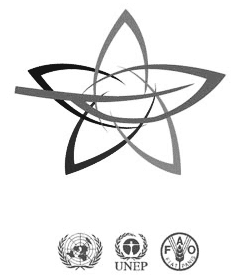 CONVENIO DE ROTTERDAM	  SECRETARÍA PARA EL CONVENIO DE ROTTERDAM SOBRE EL PROCEDIMIENTO DE CONSENTIMIENTO FUNDAMENTADO PREVIO APLICABLE A CIERTOS PLAGUICIDAS Y PRODUCTOS QUÍMICOS PELIGROSOSOBJETO DE COMERCIO INTERNACIONALCIRCULAR CFP XLVIII (48) – diciembre de 2018Producto químicoNúmero de CAS CategoríaAcetoclor34256-82-1PlaguicidaForato298-02-2PlaguicidaHexabromociclododecano25637-99-43194-55-6134237-50-6134237-51-7134237-52-8Industrial Secretaría para el Convenio de Rotterdam(FAO)Viale delle Terme di Caracalla00153 Roma, ItaliaFax: +39 06 5705 3224Email: pic@fao.org Secretaría para el Convenio de Rotterdam(PNUMA)11-13, chemin des AnémonesCH-1219 Châtelaine, Ginebra, SuizaDirección postal: c/o Palais des Nations, 8-14, avenue de la Paix, 1211 Ginebra 10, SuizaFax: +41 22 917 8082Email: pic@pic.int; pic@brsmeas.org Nombre(s) común(es): Éter de decabromodifenilo (decaBDE)Número(s) de CAS:1163-19-5Nombre(s) común(es): Tetrametilo de plomoNúmero(s) de CAS:75-74-1Nombre(s) común(es): Amianto actinolitaNúmero(s) de CAS:77536-66-4Nombre(s) común(es): Amosita amiantoNúmero(s) de CAS:12172-73-5Nombre(s) común(es): AntofilitaNúmero(s) de CAS:77536-67-5Nombre(s) común(es): CrocidolitaNúmero(s) de CAS:12001-28-4Nombre(s) común(es): TremolitaNúmero(s) de CAS:77536-68-6Nombre(s) común(es): AlaclorNúmero(s) de CAS:15972-60-8Nombre(s) común(es): EndosulfánNúmero(s) de CAS:115-29-7Producto químico Número de CAS Categoría País Región Anexo IIIProhibido/ Rigurosamente restringido2,4,5-T y sus sales y ésteres93-76-5 (*)PlaguicidaPerúAmérica Latina y el CaribeSíProhibidoAldrina15972-60-8PlaguicidaPerúAmérica Latina y el CaribeSíProhibidoBinapacril 485-31-4PlaguicidaPerúAmérica Latina y el CaribeSíProhibidoCaptafol2425-06-1PlaguicidaPerúAmérica Latina y el CaribeSíProhibidoClordano57-74-9PlaguicidaPerúAmérica Latina y el CaribeSíProhibidoClorobencilato510-15-6PlaguicidaPerúAmérica Latina y el CaribeSíProhibidoClordimeformo6164-98-3PlaguicidaPerúAmérica Latina y el CaribeSíProhibidoDDT50-29-3PlaguicidaPerúAmérica Latina y el CaribeSíProhibidoDieldrina60-57-1PlaguicidaPerúAmérica Latina y el CaribeSíProhibidoDinoseb y sus sales y ésteres88-85-7 (*)PlaguicidaPerúAmérica Latina y el CaribeSíProhibido1,2-dibromoetano (EDB)106-93-4PlaguicidaPerúAmérica Latina y el CaribeSíProhibidoDicloruro de etileno107-06-2PlaguicidaPerúAmérica Latina y el CaribeSíProhibidoÓxido de etileno75-21-8PlaguicidaPerúAmérica Latina y el CaribeSíProhibidoFluoroacetamida640-19-7PlaguicidaPerúAmérica Latina y el CaribeSíProhibidoHCH (mezcla de isómeros)608-73-1PlaguicidaPerúAmérica Latina y el CaribeSíProhibidoHeptacloro76-44-8PlaguicidaPerúAmérica Latina y el CaribeSíProhibidoHexaclorobenceno118-74-1PlaguicidaPerúAmérica Latina y el CaribeSíProhibidoLindano58-89-9PlaguicidaPerúAmérica Latina y el CaribeSíProhibidoCompuestos de mercurio, incluidos compuestos inorgánicos de mercurio, compuestos alquílicos de mercurio y compuestos alcoxialquílicos y arílicos de mercurio	PlaguicidaPerúAmérica Latina y el CaribeSíProhibidoMirex2385-85-5PlaguicidaPerúAmérica Latina y el CaribeNoProhibidoMonocrotofós6923-22-4PlaguicidaPerúAmérica Latina y el CaribeSíProhibidoMetil-paratión298-00-00PlaguicidaPerúAmérica Latina y el CaribeNoProhibidoParatión56-38-2PlaguicidaPerúAmérica Latina y el CaribeSíProhibidoPentaclorofenol y sus sales y ésteres87-86-5 (*)PlaguicidaPerúAmérica Latina y el CaribeSíProhibidoFosfamidón13171-21-6PlaguicidaPerúAmérica Latina y el CaribeNoProhibidoToxafeno8001-35-2PlaguicidaPerúAmérica Latina y el CaribeSíProhibidoProducto químico Número de CAS Categoría País Región Anexo IIIAtrazina1912-24-9PlaguicidaUruguayAmérica Latina y el CaribeNoAzinfos-metil86-50-0PlaguicidaUruguayAmérica Latina y el CaribeSíCarbofuran1563-66-2PlaguicidaUruguayAmérica Latina y el CaribeSíMercurio7439-97-6IndustrialSueciaEuropaNoMetidation950-37-8PlaguicidaUruguayAmérica Latina y el CaribeNoMetomil 16752-77-5PlaguicidaUruguayAmérica Latina y el CaribeNoParation-metil2980-00-00PlaguicidaUruguayAmérica Latina y el CaribeNoProducto químicoNúmero de CASCategoríaFecha de la primera expedición de los documentos de orientación para la toma de decisiones2,4,5-T y sus sales y ésteres93-76-51PlaguicidaAntes de la adopción del ConvenioAlaclor15972-60-8Plaguicida24 de octubre de 2011Aldicarb116-06-3Plaguicida24 de octubre de 2011Aldrina309-00-2PlaguicidaAntes de la adopción del ConvenioAzinfos-metilo86-50-0Plaguicida10 de agosto de 2013Binapacril485-31-4Plaguicida1 de febrero de 2005Captafol2425-06-1PlaguicidaAntes de la adopción del ConvenioCarbofurano1563-66-2Plaguicida15 de septiembre de 2017Clordano57-74-9PlaguicidaAntes de la adopción del ConvenioClordimeformo6164-98-3PlaguicidaAntes de la adopción del ConvenioClorobencilato510-15-6PlaguicidaAntes de la adopción del ConvenioDDT50-29-3PlaguicidaAntes de la adopción del ConvenioDieldrina60-57-1PlaguicidaAntes de la adopción del ConvenioDinitro-orto-cresol (DNOC) y sus sales (como las sales de amonio, potasio y sodio)534-52-12980-64-55787-96-22312-76-7Plaguicida1 de febrero de 2005Dinoseb y sus sales y ésteres88-85-71PlaguicidaAntes de la adopción del Convenio1,2-dibromoetano (EDB)106-93-4PlaguicidaAntes de la adopción del ConvenioEndosulfán115-29-7Plaguicida24 de octubre de 2011Dicloruro de etileno107-06-2Plaguicida1 de febrero de 2005Óxido de etileno75-21-8Plaguicida1 de febrero de 2005Fluoroacetamida640-19-7PlaguicidaAntes de la adopción del ConvenioHCH (mezcla de isómeros)608-73-1PlaguicidaAntes de la adopción del ConvenioHeptacloro76-44-8PlaguicidaAntes de la adopción del ConvenioHexaclorobenceno118-74-1PlaguicidaAntes de la adopción del ConvenioLindano58-89-9PlaguicidaAntes de la adopción del ConvenioCompuestos de mercurio, incluidos compuestos inorgánicos de mercurio, compuestos alquílicos de mercurio y compuestos alcoxialquílicos y arílicos de mercurioPlaguicidaAntes de la adopción del ConvenioMetamidofos 10265-92-6Plaguicida15 de septiembre de 20152Monocrotofós6923-22-4Plaguicida1 de febrero de 2005Paratión56-38-2Plaguicida1 de febrero de 2005Pentaclorofenol y sus sales y ésteres87-86-51PlaguicidaAntes de la adopción del ConvenioToxafeno8001-35-2Plaguicida1 de febrero de 2005Todos los compuestos de tributilo de estaño, a saber:Óxido de tributilo de estañoFluoruro de tributilo de estañoMetacrilato tributilo de estañoBenzoato de tributilo de estañoCloruro de tributilo de estañoLinoleato de tributilo de estañoNaftenato de tributilo de estaño56-35-91983-10-42155-70-64342-36-31461-22-924124-25-285409-17-2Plaguicida1 de febrero de 20093Triclorfón52-68-6Plaguicida15 de septiembre de 2017Formulaciones de polvo seco que contengan una combinación de:Benomil al 7% o superior, Carbofurano al 10% o superior, y Tiram al 15% o superior 17804-35-21563-66-2137-26-8Formulación plaguicida extremadamente peligrosa1 de febrero de 2005Fosfamidón (formulaciones líquidas solubles de la sustancia que sobrepasen los 1000 g/L de ingrediente activo)13171-21-6 (mezcla, isómeros (E) y (Z))23783-98-4 (isómero (Z))297-99-4 (isómero (E))Formulación plaguicida extremadamente peligrosaAntes de la adopción del ConvenioMetil-paratión (concentrados emulsificables (CE) al 19,5% o superior de ingrediente activo y polvos al 1,5% o superior de ingrediente activo)298-00-0Formulación plaguicida extremadamente peligrosaAntes de la adopción del ConvenioAmianto:ActinolitaAntofilitaAmositaCrocidolitaTremolita77536-66-477536-67-512172-73-512001-28-477536-68-6Industrial1 de febrero de 20051 de febrero de 20051 de febrero de 2005Antes de la adopción del Convenio1 de febrero de 2005Éter de octabromodifenilo de calidad comercial, entre otros:Éter de hexabromodifeniloÉter de heptabromodifenilo36483-60-068928-80-3Industrial10 de agosto de 2013Éter de pentabromodifenilo de calidad comercial, entre otros:Éter de tetrabromodifeniloÉter de pentabromodifenilo40088-47-932534-81-9Industrial10 de agosto de 2013Ácido perfluorooctano sulfónico, sulfonatos de perfluorooctano, sulfonamidas de perfluorooctano y perfluorooctanos sulfonilos, entre otros:Ácido perfluorooctano sulfónico Perfluorooctano sulfonato de potasioPerfluorooctano sulfonato de litioPerfluorooctano sulfonato de amonioPerfluorooctano sulfonato de dietanolamonioPerfluorooctano sulfonato de tetraetilamonioPerfluorooctano sulfonato de didecildimetilamonioN-etilperfluorooctano sulfonamidaN-metilperfluorooctano sulfonamidaN-etil-N-(2-hidroxietil)perfluorooctano sulfonamidaN-(2-hidroxietil)-N-metilperfluoro octano sulfonamidaFluoruro de perfluorooctano sulfonilo1763-23-12795-39-329457-72-529081-56-970225-14-856773-42-3251099-16-84151-50-231506-32-81691-99-224448-09-7307-35-7Industrial10 de agosto de 2013Bifenilos polibromados (PBB)13654-09-6 (hexa-)36355-01-8 (octa-)27858-07-7 (deca-)IndustrialAntes de la adopción del ConvenioBifenilos policlorados (PCB)1336-36-3IndustrialAntes de la adopción del ConvenioTerfenilos policlorados (PCT)61788-33-8IndustrialAntes de la adopción del ConvenioParafinas cloradas de cadena corta85535-84-8Industrial15 de septiembre de 2017Tetraetilo de plomo78-00-2Industrial1 de febrero de 2005Tetrametilo de plomo75-74-1Industrial1 de febrero de 2005Todos los compuestos del tributilo de estaño, a saber:Óxido de tributilo de estañoFluoruro de tributilo de estañoMetacrilato tributilo de estañoBenzoato de tributilo de estañoCloruro de tributilo de estañoLinoleato de tributilo de estañoNaftenato de tributilo de estaño56-35-91983-10-42155-70-64342-36-31461-22-924124-25-285409-17-2Industrial15 de septiembre de 20174Fosfato de tris(2,3-dibromopropilo)126-72-7IndustrialAntes de la adopción del ConvenioPlaguicidasAlaclorAlaclorArgentinaArgentinaCamerúnCamerúnPerúPerúAldicarbAldicarbArgentinaArgentinaAustraliaAustraliaAzinfos-metiloAzinfos-metiloArgentinaArgentinaAustraliaAustraliaPerúPerúSingapurSingapurSri LankaSri LankaCarbofuranoCarbofuranoAlbaniaAlbaniaAustraliaAustraliaBurkina FasoBurkina FasoCamerúnCamerúnChinaChinaGuatemalaGuatemalaHondurasHondurasMauritaniaMauritaniaPerúPerúSerbiaSerbiaSingapurSingapurSuizaSuizaUnion EuropeaUnion EuropeaDinitro-orto-cresol (DNOC) y sus sales (tales como sal de amonio, sal de potasio y sal de sodio)Dinitro-orto-cresol (DNOC) y sus sales (tales como sal de amonio, sal de potasio y sal de sodio)Sri LankaSri LankaEndosulfánEndosulfánArgentinaArgentinaAustraliaAustraliaDicloruro de etilenoDicloruro de etilenoSri LankaSri LankaÓxido de etilenoÓxido de etilenoUnion EuropeaUnion EuropeaMetamidofosMetamidofosArgentinaArgentinaAustraliaAustraliaCamerúnCamerúnKirguistánKirguistánPerúPerúSingapurSingapurTodos los compuestos de tributilo de estaño Todos los compuestos de tributilo de estaño Australia1Australia1CamerúnCamerúnSuiza2Suiza2TriclorfónTriclorfónAlbaniaAlbaniaArgentinaArgentinaAustraliaAustraliaBurkina FasoBurkina FasoCamerúnCamerúnChinaChinaGuatemalaGuatemalaHondurasHondurasKirguistánKirguistánMauritaniaMauritaniaPerúPerúSerbiaSerbiaSingapurSingapurSri LankaSri LankaSuizaSuizaUnion EuropeaUnion EuropeaFormulaciones plaguicida extremadamente peligrosasMetilparatión (concentrados emulsificables (CE) con 19,5% o más de ingrediente activo y polvos que contengan 1,5% o más de ingrediente activo)Metilparatión (concentrados emulsificables (CE) con 19,5% o más de ingrediente activo y polvos que contengan 1,5% o más de ingrediente activo)AustraliaAustraliaProductos químicos de uso industrialAmianto actinolitaAmianto actinolitaPerú1Perú1Amianto amositaAmianto amositaPerú1Perú1Amianto antofilitaAmianto antofilitaPerú1Perú1Amianto crocidolitaAmianto crocidolitaPerú1Perú1Amianto tremolitaAmianto tremolitaPerú1Perú1Éter de octabromodifenilo de calidad comercial, entre otras:
Éter de hexabromodifenilo y
Éter de heptabromodifeniloÉter de octabromodifenilo de calidad comercial, entre otras:
Éter de hexabromodifenilo y
Éter de heptabromodifeniloCamerúnCamerúnSingapurSingapurTailandiaTailandiaÉter de pentabromodifenilo de calidad comercial (entre otras: 
Éter de tetrabromodifenilo y 
Éter de pentabromodifenilo) Éter de pentabromodifenilo de calidad comercial (entre otras: 
Éter de tetrabromodifenilo y 
Éter de pentabromodifenilo) CamerúnCamerúnSingapurSingapurTailandiaTailandiaÁcido perfluorooctano sulfónico, sulfonatos de perfluorooctano, sulfonamidas de perfluorooctano y perfluorooctanos sulfonilosÁcido perfluorooctano sulfónico, sulfonatos de perfluorooctano, sulfonamidas de perfluorooctano y perfluorooctanos sulfonilosTailandiaTailandiaBifenilos polibromados (PBB)Bifenilos polibromados (PBB)CamerúnCamerúnBifenilos policlorados (PCB)Bifenilos policlorados (PCB)CamerúnCamerúnTerfenilos policlorados (PCT)Terfenilos policlorados (PCT)CamerúnCamerúnParafinas cloradas de cadena cortaParafinas cloradas de cadena cortaAlbaniaAlbaniaAustraliaAustraliaBurkina FasoBurkina FasoCamerúnCamerúnChinaChinaEl SalvadorEl SalvadorGuatemalaGuatemalaJapónJapónNoruegaNoruegaRepública de CoreaRepública de CoreaSerbiaSerbiaSingapurSingapurSuizaSuizaTailandiaTailandiaUnion EuropeaUnion EuropeaTetraetilo de plomoTetraetilo de plomoCamerúnCamerúnTetrametilo de plomoTetrametilo de plomoCamerúnCamerúnTodos los compuestos de tributilo de estañoTodos los compuestos de tributilo de estañoAlbaniaAlbaniaAustraliaAustraliaBurkina FasoBurkina FasoCamerúnCamerúnChinaChinaEl SalvadorEl SalvadorGuatemalaGuatemalaJamaicaJamaicaJapónJapónNoruegaNoruegaRepública de CoreaRepública de CoreaSerbiaSerbiaSingapurSingapurSuizaSuizaTailandiaTailandiaUnion EuropeaUnion EuropeaFosfato de tris(2,3-dibromopropilo)Fosfato de tris(2,3-dibromopropilo)CamerúnCamerúnProducto químicoNúmero de CASCategoríaPaísRegiónCircular CFP1,1,1,2-Tetracloroetano630-20-6IndustrialLetoniaEuropaXX1,1,1-Tricloroetano71-55-6IndustrialLetoniaEuropaXX1,1,2,2-Tetracloroetano79-34-5IndustrialLetoniaEuropaXX1,1,2-Tricloroetano 79-00-5IndustrialLetoniaEuropaXX1,1-Dicloroetileno75-35-4IndustrialLetoniaEuropaXX1,3-Dicloropropeno542-75-6PlaguicidaUnión EuropeaEuropaXXXVI1,6-Diisocianatohexano, homopolímero, productos de reacción con alfa-fluoro-omega-2-hidroxietil-poli (difluorometileno), alcoholes C16-20-ramificados y 1-octadecanolNo disponibleIndustrialCanadáAmérica del NorteXLI2,4,5-TP (Silvex; Fenoprop)93-72-1PlaguicidaTailandiaAsiaXIV2,4,6-Tri-tert-butilfenol732-26-3IndustrialJapónAsiaXXI2,4-D94-75-7PlaguicidaNoruegaEuropaXIII2-Metil-2-propeonato de hexadecilo, polímeros con metacrilato de 2-hidroxietilo, acrilato de gamma-omega-perfluoroalquilo en C10-16 y metacrilato de estearilo203743-03-7IndustrialCanadáAmérica del NorteXLI2-Methoxyethanol109-86-4IndustrialCanadáAmérica del NorteXXVIII2-Naftilamina91-59-8IndustrialJapónAsiaXXI2-Naftilamina91-59-8IndustrialLetoniaEuropaXX2-Naftilamina91-59-8IndustrialRepública de CoreaAsiaXX2-Naftilamina91-59-8IndustrialSuizaEuropaXXIII2-Nitrobenzaldehído552-89-6IndustrialLetoniaEuropaXX2-Propen-1-ol, productos de reacción con pentafluoroyodoetano y tetrafluoroetileno telomerizados, deshidroyodados, productos de reacción con epiclorhidrina y trietilenotetramina.464178-90-3IndustrialCanadáAmérica del NorteXLI4-Nitrobifenilo92-93-3IndustrialJapónAsiaXXI4-Nitrobifenilo92-93-3IndustrialLetoniaEuropaXX4-Nitrobifenilo92-93-3IndustrialSuizaEuropaXXIIIAcefato30560-19-1PlaguicidaUnión EuropeaEuropaXVIIIAcetoclor34256-82-1PlaguicidaBurkina FasoAfricaXLVAcetoclor34256-82-1PlaguicidaCabo VerdeAfricaXLVAcetoclor34256-82-1PlaguicidaChadAfricaXLVAcetoclor34256-82-1PlaguicidaGambiaAfricaXLVAcetoclor34256-82-1PlaguicidaGuinea-BissauAfricaXLVAcetoclor34256-82-1PlaguicidaMaliAfricaXLVAcetoclor34256-82-1PlaguicidaMauritaniaAfricaXLVAcetoclor34256-82-1PlaguicidaNigerAfricaXLVAcetoclor34256-82-1PlaguicidaSenegalAfricaXLVAcetoclor34256-82-1PlaguicidaTogoAfricaXLVAcetoclor34256-82-1PlaguicidaUnión EuropeaEuropeXLVAceite de antraceno90640-80-5IndustrialLetoniaEuropaXXAceite de creosota61789-28-4IndustrialLetoniaEuropaXXAceite de creosota, fracción de acenafteno90640-84-9IndustrialLetoniaEuropaXXAcetato de talio563-68-8IndustrialRepública de CoreaAsiaXXÁcido 2-propenoico, 2-metil, 2-metilpropilo éster, polímero con 2-propenoato de butilo y furano-2,5-diona, ésteres de gamma omega-perfluoroalquilo en C8-14, iniciado con bencenocarboperoxoato de tert-butilo.459415-06-6IndustrialCanadáAmérica del NorteXLIÁcido fluoroacético144-49-0Plaguicida & IndustrialJapónAsiaXXÁcidos de alquitrán, hulla, crudos65996-85-2IndustrialLetoniaEuropaXXÁcidos perfluorocarboxílicos cuya fórmula molecular es CnF2n+1CO2H, donde 8≤n≤ 20, sus sales y sus precursores (PFCA de CL)375-95-1,335-76-2,2058-94-8,307-55-1,72629-94-8,376-06-7,141074-63-7,67905-19-5,57475-95-3,16517-11-6,133921-38-7,68310-12-3(lista no exhaustiva)IndustrialCanadáAmérica del NorteXLVIIÁcido perfluorooctanoico (PFOA), sus sales y compuestos conexos al PFOA335-67-1,45285-51-63825-26-1,90480-56-1335-95-5,2395-00-8,335-93-3,335-66-0,376-27-2,3108-24-5(lista no exhaustiva)IndustrialCanadáAmérica del NorteXLVIIÁcido perfluorooctanoico (PFOA), sus sales y compuestos conexos al PFOA335-67-1,3825-26-1,335-95-5,2395-00-8,335-93-3,335-66-0,376-27-2,3108-24-5IndustrialNoruegaEuropaXLIAlcohol alilico107-18-6PlaguicidaCanadáAmérica del NorteXXIIAlfa-hexaclorociclohexano319-84-6PlaguicidaChinaAsiaXLVAlfa-hexaclorociclohexano319-84-6IndustrialJapónAsiaXXXIIAlfa-hexaclorociclohexano319-84-6PlaguicidaJapónAsiaXXXIIIAmianto crisotilo12001-29-5IndustrialAustraliaPacífico SudoccidentalXIXAmianto crisotilo12001-29-5IndustrialBulgariaEuropaXXIIAmianto crisotilo12001-29-5IndustrialChileAmérica Latina y el CaribeXVAmianto crisotilo12001-29-5IndustrialJapónAsiaXXXAmianto crisotilo12001-29-5IndustrialJapónAsiaXXVAmianto crisotilo12001-29-5IndustrialLetoniaEuropaXXAmianto crisotilo12001-29-5IndustrialSudáfricaAfricaXXXAmianto crisotilo12001-29-5IndustrialSuizaEuropaXXIAmianto crisotilo12001-29-5IndustrialUnión EuropeaEuropaXIIIAminopyralid150114-71-9PlaguicidaNoruegaEuropaXXXIIIAmitraz33089-61-1PlaguicidaIrán (República Islámica del)AsiaXXXAmitraz33089-61-1PlaguicidaRepública Arabe SiriaCercano OrienteXXXIIAmitraz33089-61-1PlaguicidaUnión EuropeaEuropaXXIAmitrole61-82-5PlaguicidaTailandiaAsiaXXAramite140-57-8PlaguicidaTailandiaAsiaXIVArsenato de calcio7778-44-1PlaguicidaTailandiaAsiaXIVArseniato de plomo7784-40-9PlaguicidaJapónAsiaXXArseniato de plomo7784-40-9PlaguicidaPerúAmérica Latina y el CaribeXXXVArsenito de sodio7784-46-5PlaguicidaPaíses BajosEuropaXIVAtrazina1912-24-9PlaguicidaCabo VerdeAfricaXLIAtrazina1912-24-9PlaguicidaChadAfricaXLIAtrazina1912-24-9PlaguicidaGambiaAfricaXLIAtrazina1912-24-9PlaguicidaMauritaniaAfricaXLIAtrazina1912-24-9PlaguicidaNígerAfricaXLIAtrazina1912-24-9PlaguicidaSenegalAfricaXLIAtrazina1912-24-9PlaguicidaTogoAfricaXLIAtrazina1912-24-9PlaguicidaUnión EuropeaEuropaXXIAzinfos-etil2642-71-9PlaguicidaIrán (República Islámica del)AsiaXLVIAzinfos-etil2642-71-9PlaguicidaTailandiaAsiaXIVBenceno71-43-2IndustrialLetoniaEuropaXXBencidina92-87-5IndustrialCanadáAmérica del NorteXXIBencidina92-87-5IndustrialCanadáAmérica del NorteXXVIIIBencidina92-87-5IndustrialJordaniaCercano OrienteXLIIBencidina92-87-5IndustrialLetoniaEuropaXXBencidina92-87-5IndustrialRepública de CoreaAsiaXXBencidina y sus sales92-87-5IndustrialIndiaAsiaXXBencidina y sus sales92-87-5IndustrialJapónAsiaXXIBencidina y sus sales92-87-5Industrial JordaniaCercano OrienteXVIIIBencidina y sus sales92-87-5IndustrialSuizaEuropaXXIIIBenfuracarb82560-54-1PlaguicidaUnión EuropeaEuropaXXXVBentazona25057-89-0PlaguicidaNoruegaEuropaXIIIBeta-hexaclorociclohexano319-85-7PlaguicidaChinaAsiaXLVBeta-hexaclorociclohexano319-85-7IndustrialJapónAsiaXXXIIBeta-hexaclorociclohexano319-85-7PlaguicidaJapónAsiaXXXIIIBeta-hexaclorociclohexano319-85-7PlaguicidaTailandiaAsiaXXBifenil-4-ilamina92-67-1IndustrialJapónAsiaXXIBifenil-4-ilamina92-67-1IndustrialLetoniaEuropaXXBifenil-4-ilamina92-67-1IndustrialRepública de CoreaAsiaXXBifenil-4-ilamina92-67-1IndustrialSuizaEuropaXXIIIBifentrina82657-04-3PlaguicidaPaíses BajosEuropaXIVBis(2-cloroetil)éter111-44-4IndustrialRepública de CoreaAsiaXXBis(clorometil)éter542-88-1IndustrialCanadáAmérica del NorteXIIBis(clorometil)éter542-88-1IndustrialJapónAsiaXXIBis(clorometil)éter542-88-1IndustrialRepública de CoreaAsiaXXBitertanol55179-31-2PlaguicidaNoruegaEuropaXXXVBNST (dianilina, productos de reacción con estireno y 2,4,4-trimetilpenteno)68921-45-9IndustrialCanadáAmérica del NorteXLIIBromoacetato de etilo 105-36-2IndustrialLetoniaEuropaXXBromoacetato de metilo96-32-2IndustrialLetoniaEuropaXXBromobencilbromotolueno (DBBT)99688-47-8IndustrialLetoniaEuropaXXBromobencilbromotolueno (DBBT)99688-47-8IndustrialSuizaEuropaXXIIIBromoclorodifluorometano (Halon 1211)353-59-3IndustrialCanadáAmérica del NorteXIIIBromoclorometano74-97-5IndustrialTailandiaAsiaXXIVBromuconazole116255-48-2PlaguicidaNoruegaEuropaXIIIButralina33629-47-9PlaguicidaUnión EuropeaEuropaXXXIIICadmio7440-43-9IndustrialLetoniaEuropaXXCadusafós95465-99-9PlaguicidaUnión EuropeaEuropaXXXVICarbaryl63-25-2PlaguicidaJordaniaCercano OrienteXVIIICarbaryl63-25-2PlaguicidaRepública Arabe SiriaCercano OrienteXXXIICarbaryl63-25-2PlaguicidaUnión EuropeaEuropaXXVICarbonato de plomo598-63-0IndustrialJordaniaCercano OrienteXXXVICarbonato de plomo598-63-0IndustrialLetoniaEuropaXXCarbosulfán55285-14-8PlaguicidaBurkina FasoAfricaXLICarbosulfán55285-14-8PlaguicidaCabo VerdeAfricaXLICarbosulfán55285-14-8PlaguicidaChadAfricaXLICarbosulfán55285-14-8PlaguicidaGambiaAfricaXLICarbosulfán55285-14-8PlaguicidaMauritaniaAfricaXLICarbosulfán55285-14-8PlaguicidaNígerAfricaXLICarbosulfán55285-14-8PlaguicidaSenegalAfricaXLICarbosulfán55285-14-8PlaguicidaTogoAfricaXLICarbosulfán55285-14-8PlaguicidaUnión EuropeaEuropaXXXVCelevano4234-79-1PlaguicidaSuizaEuropaXXCloratos (incluidos pero sin limitarse a cloratos de Na, Mg, K) 7775-09-9,10326-21-3,3811-04-9y otrosPlaguicidaUnión EuropeaEuropaXXXVIIIClordecona143-50-0PlaguicidaChinaAsiaXLVClordecona143-50-0IndustrialJapónAsiaXXXIIClordecona143-50-0PlaguicidaJapónAsiaXXXIIIClordecona143-50-0PlaguicidaPeruAmérica Latina y el CaribeXLVClordecona143-50-0PlaguicidaSuizaEuropaXXClordecona143-50-0PlaguicidaTailandiaAsiaXIVClorfenapir122453-73-0PlaguicidaUnión EuropeaEuropaXVIIIClorfenvinfos470-90-6PlaguicidaNoruegaEuropaXIIICloroetileno75-01-4IndustrialLetoniaEuropaXXClorofluorocarbono (totalmente halogenado)75-69-4,75-71-8,76-13-1,76-14-2,76-15-3IndustrialCanadáAmérica del NorteXIICloroformo 67-66-3IndustrialLetoniaEuropaXXCloronitrofeno1836-77-7PlaguicidaJapónAsiaXXClorsulfuron64902-72-3PlaguicidaNoruegaEuropaXIIIClortal dimetil1861-32-1PlaguicidaUnión EuropeaEuropaXXXVIIClortiofos60238-56-4PlaguicidaTailandiaAsiaXIVCloruro de tributiltetradecil fosfonio81741-28-8IndustrialCanadáAmérica del NorteXIIIClozolinato84332-86-5PlaguicidaUnión EuropeaEuropaXVICompuestos de arsénico7440-38-2IndustrialLetoniaEuropaXXCreosota8001-58-9IndustrialLetoniaEuropaXXCreosota, madera8021-39-4IndustrialLetoniaEuropaXXCicloheximida66-81-9PlaguicidaTailandiaAsiaXIVCyhexatin13121-70-5PlaguicidaBrasilAmérica Latina y el CaribeXXXVICyhexatin13121-70-5PlaguicidaCanadáAmérica del NorteXXIICyhexatin13121-70-5PlaguicidaJapónAsiaXXDBCP (1,2-dibromo-3-cloropropano)96-12-8PlaguicidaCanadáAmérica del NorteXXIIDBCP (1,2-dibromo-3-cloropropano)96-12-8PlaguicidaColombiaAmérica Latina y el CaribeXLVDBCP (1,2-dibromo-3-cloropropano)96-12-8PlaguicidaTailandiaAsiaXIVDDD72-54-8PlaguicidaTailandiaAsiaXXDemefion-O682-80-4PlaguicidaTailandiaAsiaXIVDemetón- metilo (mezcla de isómeros demetón-O-metilo y demetón-S-metilo)8022-00-2,867-27-6,919-86-8Plaguicida & IndustrialJapónAsiaXXDestilados (alquitrán de hulla), aceites de naftaleno84650-04-4IndustrialLetoniaEuropaXXDestilados superiores de alquitrán de hulla65996-91-0IndustrialLetoniaEuropaXXDiazinón333-41-5PlaguicidaUnión EuropeaEuropaXXXIIDibromotetrafluoroetano124-73-2IndustrialCanadáAmérica del NorteXIIIDichlorobenzyltoluene81161-70-8IndustrialSuizaEuropaXXIIIDiclobenilo1194-65-6PlaguicidaNoruegaEuropaXIIDiclobenilo1194-65-6PlaguicidaUnión EuropeaEuropaXXXVIDicloran99-30-9PlaguicidaUnión EuropeaEuropaXXXVIDicloro[(diclorofenil)metil]metilbenceno76253-60-6IndustrialLetoniaEuropaXXDicloro[(diclorofenil)metil]metilbenceno76253-60-6IndustrialSuizaEuropaXXIIIDiclorofeno97-23-4PlaguicidaTailandiaAsiaXIVDicloruro de dimercurio10112-91-1PlaguicidaRumaniaEuropaXXDiclorvos62-73-7PlaguicidaUnión EuropeaEuropaXXXIVDicofol115-32-2IndustrialJapónAsiaXXIIDicofol115-32-2IndustrialJapónAsiaXXXIIDicofol115-32-2PlaguicidaJapónAsiaXXXIIIDicofol115-32-2PlaguicidaPaíses BajosEuropaXXIIDicofol115-32-2PlaguicidaRumaniaEuropaXXDicofol115-32-2PlaguicidaSuizaEuropaXXIVDicofol115-32-2PlaguicidaUnión EuropeaEuropaXXXIIIDicrotofos141-66-2PlaguicidaJordaniaCercano OrienteXVIIIDimefox115-26-4PlaguicidaJordaniaCercano OrienteXVIIIDimefox115-26-4PlaguicidaTailandiaAsiaXIVDimetenamida87674-68-8PlaguicidaUnión EuropeaEuropaXXVIIDiniconazole-M83657-18-5PlaguicidaUnión EuropeaEuropaXXXIVDinoterb1420-07-1PlaguicidaSuizaEuropaXXDinoterb1420-07-1PlaguicidaTailandiaAsiaXIVDinoterb1420-07-1PlaguicidaUnión EuropeaEuropaXIVDifenilamina122-39-4PlaguicidaUnión EuropeaEuropaXXXIXDisulfoton298-04-4PlaguicidaTailandiaAsiaXIVEndosulfán115-29-7**,959-98-8,33213-65-9Plaguicida* & Industrial JapónAsiaXLIVEndrina72-20-8PlaguicidaBulgariaEuropaXXIIEndrina72-20-8PlaguicidaCanadáAmérica del NorteXXIIEndrina72-20-8PlaguicidaGuyanaAmérica Latina y el CaribeXXVIEndrina72-20-8Plaguicida & IndustrialJapónAsiaXXEndrina72-20-8PlaguicidaJordaniaCercano OrienteXVIIIEndrina72-20-8PlaguicidaPerúAmérica Latina y el CaribeXIIIEndrina72-20-8Plaguicida & IndustrialRepública de CoreaAsiaXXEndrina72-20-8PlaguicidaRumaniaEuropaXXEndrina72-20-8PlaguicidaSuizaEuropaXXEndrina72-20-8PlaguicidaUruguayAmérica Latina y el CaribeXXVIIIEpoxiconazole106325-08-0PlaguicidaNoruegaEuropaXIIIEPTC759-94-4PlaguicidaNoruegaEuropaXIIIEscradano152-16-9Plaguicida & IndustrialJapónAsiaXXEscradano152-16-9PlaguicidaTailandiaAsiaXIVÉter de decabromodifenilo1163-19-5IndustrialJapónAsiaXLVIIIÉter de decabromodifenilo1163-19-5IndustrialNoruegaEuropaXXXIXÉteres de difenilos polibromados (PBDE)40088-47-9**, 32534-81-9**, 36483-60-0**, 68928-80-3**, 32536-52-0, 63936-56-1, 1163-19-5IndustrialCanadáAmérica del NorteXLVIIIÉter NCC94097-88-8IndustrialCanadáAmérica del NorteXXVIIIEtermetílico de clormetilo107-30-2IndustrialCanadáAmérica del NorteXXVIIIEtilhexilenglicol94-96-2PlaguicidaTailandiaAsiaXXEtoxilatos de nonilfenol127087-87-0,26027-38-3,37205-87-1,68412-54-4,9016-45-9Plaguicida & IndustrialUnión EuropeaEuropaXXIIIFenarimol60168-88-9PlaguicidaUnión EuropeaEuropaXXXVIIFenitrotión122-14-5PlaguicidaUnión EuropeaEuropaXXXIIFenol, 2-(2H-benzotriazol-2-il)-4,6-bis (1,1 dimetilo y etilo)- 3846-71-7IndustrialJapónAsiaXXVIIFensulfotion115-90-2PlaguicidaTailandiaAsiaXIVFentión55-38-9PlaguicidaUnión EuropeaEuropaXXIIFentin acetato900-95-8PlaguicidaUnión EuropeaEuropaXVIFentin hidroxido76-87-9PlaguicidaUnión EuropeaEuropaXVIFentoato 2597-03-7PlaguicidaMalasiaAsiaXLIVFipronil120068-37-3PlaguicidaCabo VerdeAfricaXLIFipronil120068-37-3PlaguicidaChadAfricaXLIFipronil120068-37-3PlaguicidaGambiaAfricaXLIFipronil120068-37-3PlaguicidaMauritaniaAfricaXLIFipronil120068-37-3PlaguicidaNígerAfricaXLIFipronil120068-37-3PlaguicidaSenegalAfricaXLIFipronil120068-37-3PlaguicidaTogoAfricaXLIFluazifop-P-butil79241-46-6PlaguicidaNoruegaEuropaXIIIFluazinam79622-59-6PlaguicidaNoruegaEuropaXXXIIFlufenoxuron101463-69-8PlaguicidaUnión EuropeaEuropaXXXIXFluopicolido239110-15-7PlaguicidaNoruegaEuropaXLIIIFluoroacetato de sodio62-74-8PlaguicidaCubaAmérica Latina y el CaribeXXVIIIFlurprimidol56425-91-3PlaguicidaUnión EuropeaEuropaXXXVIFolpet133-07-3PlaguicidaMalasiaAsiaXIIFonofos944-22-9PlaguicidaTailandiaAsiaXIVForato298-02-2PlaguicidaBrasilAmérica Latina y el CaribeXLVForato298-02-2PlaguicidaCanadáAmérica del NorteXXVIIIForato298-02-2PlaguicidaTailandiaAsiaXIVFosalone2310-17-0PlaguicidaUnión EuropeaEuropaXXVIIFosfamidon13171-21-6PlaguicidaBrasilAmérica Latina y el CaribeXXFosfamidon13171-21-6PlaguicidaCôte d´IvoireAfricaXXFosfamidon13171-21-6Plaguicida & IndustrialJapónAsiaXXFosfamidon13171-21-6PlaguicidaPanamáAmérica Latina y el CaribeXIXFosfamidon13171-21-6PlaguicidaTailandiaAsiaXIVFosfuro de aluminio20859-73-8Plaguicida & IndustrialJapónAsiaXXFurfural98-01-1PlaguicidaCanadáAmérica del NorteXXIIHexabromociclododecano25637-99-4,3194-55-6,134237-50-6,134237-51-7,134237-52-8IndustrialCanadáAmérica del NorteXLVIIHexabromociclododecano25637-99-4,3194-55-6,134237-50-6,134237-51-7,134237-52-8IndustrialChinaAsiaXLVHexabromociclododecano25637-99-4Industrial JapónAsiaXLIVHexabromociclododecano25637-99-4,3194-55-6,134237-50-6,134237-51-7,134237-52-8IndustrialNoruegaEuropaXLIVHexaclorobenceno118-74-1**IndustrialCanadáAmérica del NorteXXVIIIHexaclorobenceno118-74-1**IndustrialChinaAsiaXLIIHexaclorobenceno118-74-1**Plaguicida* & IndustrialJapónAsiaXXHexaclorobenceno118-74-1**Plaguicida* & IndustrialPanamáAmérica Latina y el CaribeXIXHexaclorobutadieno87-68-3IndustrialCanadáAmérica del NorteXXVIIIHexaclorobutadieno87-68-3IndustrialJapónAsiaXXIIHexacloroetano 67-72-1IndustrialLetoniaEuropaXXHexazinona51235-04-2PlaguicidaBurkina FasoAfricaXLVHexazinona51235-04-2PlaguicidaCabo VerdeAfricaXLVHexazinona51235-04-2PlaguicidaChadAfricaXLVHexazinona51235-04-2PlaguicidaGambiaAfricaXLVHexazinona51235-04-2PlaguicidaGuinea-BissauAfricaXLVHexazinona51235-04-2PlaguicidaMaliAfricaXLVHexazinona51235-04-2PlaguicidaMauritaniaAfricaXLVHexazinona51235-04-2PlaguicidaNigerAfricaXLVHexazinona51235-04-2PlaguicidaNoruegaEuropaXIIIHexazinona51235-04-2PlaguicidaSenegalAfricaXLVHexazinona51235-04-2PlaguicidaTogoAfricaXLVHidrato de cloral302-17-0PlaguicidaPaíses BajosEuropaXIVHidrazide maleico123-33-1PlaguicidaRumaniaEuropaXXHidrogenoborato de dibutilestaño75113-37-0IndustrialLetoniaEuropaXXHidrogenosulfuro de amonio12124-99-1IndustrialLetoniaEuropaXXHidroxicarbonato de plomo1319-46-6Industrial LetoniaEuropaXXImazalil35554-44-0PlaguicidaNoruegaEuropaXIIIImazapyr81334-34-1PlaguicidaNoruegaEuropaXIVIsodrin465-73-6PlaguicidaSuizaEuropaXXIsopyrazam881685-58-1PlaguicidaNoruegaEuropaXXXVIILinuron330-55-2PlaguicidaNoruegaEuropaXXVIMalatión121-75-5PlaguicidaRepública Arabe SiriaCercano OrienteXXXIIMCPA-tioetil(fenotiol)25319-90-8PlaguicidaTailandiaAsiaXIVMCPB94-81-5PlaguicidaTailandiaAsiaXIVMecoprop7085-19-0PlaguicidaTailandiaAsiaXIVMefosfolan950-10-7PlaguicidaTailandiaAsiaXIVMepiquat cloruro24307-26-4PlaguicidaNoruegaEuropaXIIIMercurio7439-97-6IndustrialSueciaEuropaXXIIIMetaldehído108-62-3,9002-91-9PlaguicidaNoruegaEuropaXLVIIMetazol20354-26-1PlaguicidaAustraliaPacífico SudoccidentalXIIMetil bromuro74-83-9PlaguicidaMalawiAfricaXXXMetil bromuro74-83-9PlaguicidaPaíses BajosEuropaXVMetil bromuro74-83-9Plaguicida & IndustrialRepública de CoreaAsiaXXMetil bromuro74-83-9Plaguicida & IndustrialSuizaEuropaXXIMetil paratión298-00-0PlaguicidaBrasilAmérica Latina y el CaribeXXMetil paratión298-00-0PlaguicidaBulgariaEuropaXXIIMetil paratión298-00-0PlaguicidaCôte d´IvoireAfricaXXMetil paratión298-00-0PlaguicidaEl SalvadorAmérica Latina y el CaribeXXMetil paratión298-00-0PlaguicidaGambiaAfricaXIXMetil paratión298-00-0PlaguicidaGuyanaAmérica Latina y el CaribeXXVIMetil paratión298-00-0Plaguicida & IndustrialJapónAsiaXXMetil paratión298-00-0PlaguicidaNigeriaAfricaXXIMetil paratión298-00-0PlaguicidaPanamáAmérica Latina y el CaribeXIXMetil paratión298-00-0PlaguicidaPanamáAmérica Latina y el CaribeXLVIIMetil paratión298-00-0PlaguicidaRepública DominicanaAmérica Latina y el CaribeXXVMetil paratión298-00-0PlaguicidaTailandiaAsiaXXIMetil paratión298-00-0PlaguicidaUnión EuropeaEuropaXVIIIMetil paratión298-00-0PlaguicidaUruguayAmérica Latina y el CaribeXXVIIIMevinfós26718-65-0PlaguicidaJordaniaCercano OrienteXVIIIMevinfós26718-65-0PlaguicidaTailandiaAsiaXIVMGK Repellent 11126-15-8PlaguicidaTailandiaAsiaXXMirex2385-85-5PlaguicidaBulgariaEuropaXXIIMirex2385-85-5IndustrialCanadáAmérica del NorteXIIMirex2385-85-5IndustrialCanadáAmérica del NorteXXVIIIMirex2385-85-5PlaguicidaColombiaAmérica Latina y el CaribeXLVMirex2385-85-5PlaguicidaCubaAmérica Latina y el CaribeXXVIIIMirex2385-85-5PlaguicidaGuyanaAmérica Latina y el CaribeXXVIMirex2385-85-5Plaguicida & IndustrialJapónAsiaXXIMirex2385-85-5Plaguicida & IndustrialSuizaEuropaXXIIIMirex2385-85-5PlaguicidaTailandiaAsiaXXMirex2385-85-5PlaguicidaUruguayAmérica Latina y el CaribeXXVIIIMonometil diclorofenil metano122808-61-1IndustrialLetoniaEuropaXXN,N'-Ditolil-p-fenilenodiamina; N,N'-Dixilil-p-fenilenodiamina; N-Tolil-N'-xilil-p-fenilenodiamina27417-40-9,28726-30-9,70290-05-0IndustrialJapónAsiaXXINaftalenos policlorados (PCN)70776-03-3IndustrialCanadáAmérica del NorteXXXVIIINaftalenos policlorados (PCN)70776-03-3IndustrialJapónAsiaXXINaftalenos policlorados (PCN)28699-88-9,1321-65-9,1335-88-2,1321-64-8,1335-87-1,32241-08-0,2234-13-1IndustrialJapónAsiaXLIVNaled300-76-5PlaguicidaUnión EuropeaEuropaXXXIXNíquel7440-02-0IndustrialLetoniaEuropaXXNitrato de talio10102-45-1IndustrialRepública de CoreaAsiaXXNitrofeno1836-75-5PlaguicidaRumaniaEuropaXXNitrofeno1836-75-5PlaguicidaUnión EuropeaEuropaXVIN-Nitrosodimetilamina62-75-9IndustrialCanadáAmérica del NorteXXVIIINonilfenol11066-49-2,25154-52-3,84852-15-3,90481-04-2Plaguicida & IndustrialUnión EuropeaEuropaXXIIINonilfenoles y etoxilatos de nonilfenol104-40-5,11066-49-2,25154-52-3,84852-15-3,90481-04-2,127087-87-0,26027-38-3,37205-87-1,68412-54-4,9016-45-9Plaguicida & IndustrialSuizaEuropaXXXVIOctanoato de bromoxinilo1689-99-2PlaguicidaNoruegaEuropaXIVOctilfenoles y etoxilatos de octilfenol140-66-9Plaguicida & IndustrialSuizaEuropaXXXVIOxidemetón-metilo301-12-2PlaguicidaUnión EuropeaEuropaXXXÓxido de tri(aziridin-1-il)fosfina545-55-1IndustrialLetoniaEuropaXXÓxido de tri(aziridin-1-il)fosfina545-55-1IndustrialSuizaEuropaXXIIIParaquat4685-14-7PlaguicidaSri LankaAsiaXXVIIIParaquat4685-14-7PlaguicidaSueciaEuropaXXIIIParaquat4685-14-7PlaguicidaTogoAfricaXLIIParaquat dicloruro1910-42-5PlaguicidaBurkina FasoAfricaXXXVParaquat dicloruro1910-42-5PlaguicidaCabo VerdeAfricaXXXVParaquat dicloruro1910-42-5PlaguicidaChadAfricaXXXVParaquat dicloruro1910-42-5PlaguicidaMalíAfricaXXXVParaquat dicloruro1910-42-5PlaguicidaMauritaniaAfricaXXXVParaquat dicloruro1910-42-5PlaguicidaNígerAfricaXXXVParaquat dicloruro1910-42-5PlaguicidaSenegalAfricaXXXVParaquat dicloruro1910-42-5PlaguicidaSueciaEuropaXXIIIParaquat dicloruro1910-42-5PlaguicidaUruguayAmérica Latina y el CaribeXXVIIIParaquat dimethyl,bis2074-50-2PlaguicidaSueciaEuropaXXIIIPendimethalin40487-42-1PlaguicidaNoruegaEuropaXXVPentaclorobenceno608-93-5IndustrialCanadáAmérica del NorteXXVIIIPentaclorobenceno608-93-5PlaguicidaChinaAsiaXLVPentaclorobenceno608-93-5IndustrialJapónAsiaXXXIIPentaclorobenceno608-93-5PlaguicidaJapónAsiaXXXIIIPentacloroetano76-01-7IndustrialLetoniaEuropaXXPentaclorofenol y sus sales y ésteres87-86-5**,131-52-2,27735-64-4,3772-94-9Plaguicida* & IndustrialJapónAsiaXLIVPentaoxido de diarsénico1303-28-2IndustrialRepública de CoreaAsiaXXPermetrina52645-53-1PlaguicidaRepública Arabe SiriaCercano OrienteXXXIIPirazofos13457-18-6PlaguicidaUnión EuropeaEuropaXIIIPolychloroterpenes8001-50-1PlaguicidaTailandiaAsiaXXProcimidona32809-16-8PlaguicidaUnión EuropeaEuropaXXXVIIProfenofos41198-08-7PlaguicidaMalasiaAsiaXLIVPropaclor1918-16-7PlaguicidaNoruegaEuropaXXVIPropaclor1918-16-7PlaguicidaUnión EuropeaEuropaXXXIIIPropanil709-98-8PlaguicidaUnión EuropeaEuropaXXXIXPropargite2312-35-8PlaguicidaUnión EuropeaEuropaXXXIXPropisocloro86763-47-5PlaguicidaUnión EuropeaEuropaXXXVIPropilbromoacetato35223-80-4IndustrialLetoniaEuropaXXProsoato2275-18-5PlaguicidaTailandiaAsiaXIVProtiofos34643-46-4PlaguicidaMalasiaAsiaXLIVPymetrozine123312-89-0PlaguicidaNoruegaEuropaXXXIXPyrinuron53558-25-1PlaguicidaTailandiaAsiaXXQuinalfos13593-03-8PlaguicidaMalasiaAsiaXLIVQuintoceno82-68-8PlaguicidaRumaniaEuropaXXQuintoceno82-68-8PlaguicidaSuizaEuropaXXQuintoceno82-68-8PlaguicidaUnión EuropeaEuropaXVResiduos del extracto (hulla), alcalino de alquitrán de hulla a baja temperatura122384-78-5IndustrialLetoniaEuropaXXSimazine122-34-9PlaguicidaNoruegaEuropaXIIISimazine122-34-9PlaguicidaUnión EuropeaEuropaXXISulfato de ditalio7446-18-6IndustrialRepública de CoreaAsiaXXSulfato de ditalio7446-18-6PlaguicidaTailandiaAsiaXXSulfato de plomo (II)7446-14-2IndustrialLetoniaEuropaXXSulfato de plomo15739-80-7IndustrialLetoniaEuropaXXSulfosulfuron141776-32-1PlaguicidaNoruegaEuropaXVSulfotep3689-24-5PlaguicidaTailandiaAsiaXIVSulfonato de perfluorooctano (PFOS), sus sales y fluoruro de perfluorooctano sulfonilo (PFOSF) 2795-39-3**,70225-14-8**,29081-56-9**,29457-72-5**,307-35-7**Plaguicida & Industrial*ChinaAsiaXLVSulfuro de amonio9080-17-5IndustrialLetoniaEuropaXXTecnaceno117-18-0PlaguicidaUnión EuropeaEuropaXVPirofosfato de tetraetilo (TEPP)107-49-3Plaguicida & IndustrialJapónAsiaXXTerbufos13071-79-9PlaguicidaCanadáAmérica del NorteXXVIIITetraclorobenceno12408-10-5, 84713-12-2, 634-90-2, 634-66-2, 95-94-3IndustrialCanadáAmérica del NorteXXVIIITetracloruro de carbono56-23-5Plaguicida & IndustrialCanadáAmérica del NorteXIITetracloruro de carbono56-23-5IndustrialJordaniaCercano OrienteXLIVTetracloruro de carbono56-23-5IndustrialLetoniaEuropaXXTetracloruro de carbono56-23-5IndustrialRepública de CoreaAsiaXXTetracloruro de carbono56-23-5Plaguicida & IndustrialSuizaEuropaXXITetracloruro de carbono56-23-5PlaguicidaTailandiaAsiaXXThiodicarb59669-26-0PlaguicidaUnión EuropeaEuropaXXVIITiabendazol148-79-8PlaguicidaNoruegaEuropaXIIITriazofos24017-47-8PlaguicidaCabo VerdeAfricaXLITriazofos24017-47-8PlaguicidaChadAfricaXLITriazofos24017-47-8PlaguicidaGambiaAfricaXLITriazofos24017-47-8PlaguicidaMalasiaAsiaXLIVTriazofos24017-47-8PlaguicidaMauritaniaAfricaXLITriazofos24017-47-8PlaguicidaNígerAfricaXLITriazofos24017-47-8PlaguicidaSenegalAfricaXLITriazofos24017-47-8PlaguicidaTogoAfricaXLITribufos78-48-8PlaguicidaAustraliaPacífico SudoccidentalXIIITricloroacetato de sodio650-51-1PlaguicidaPaíses BajosEuropaXIVTrifluorobromometano75-63-8IndustrialCanadáAmérica del NorteXIITrifluralina1582-09-8PlaguicidaUnión EuropeaEuropaXXXVIVerde de Paris12002-03-8PlaguicidaTailandiaAsiaXIVVinclozolin50471-44-8PlaguicidaJordaniaCercano OrienteXVIIIVinclozolin50471-44-8PlaguicidaNoruegaEuropaXIIIZineb12122-67-7PlaguicidaEcuadorAmérica Latina y el CaribeXXProducto químicoNúmero de CASCategoríaPaísRegiónCircular CFP1,2-dicloropropano78-87-5PlaguicidaArabia SauditaCercano OrienteXXXII1,4-diclorobenceno106-46-7PlaguicidaIsraelEuropaXXXV1-Bromo-2-cloroetano107-04-0PlaguicidaArabia SauditaCercano OrienteXXXII2-(2,4,5-trichlorephenoxy)ethyl 2,2dichloropropanoate136-25-4PlaguicidaArabia SauditaCercano OrienteXXVII2,4,5-TP (Silvex; Fenoprop)93-72-1PlaguicidaArabia SauditaCercano OrienteXXXII2,4,5-Trichlorofenol95-95-4PlaguicidaEcuadorAmérica Latina y el CaribeXLVIIAcefato30560-19-1PlaguicidaOmánCercano OrienteXXXIXÁcido dimetilarsínico75-60-5PlaguicidaIsraelEuropaXXXVAcroleína107-02-8PlaguicidaArabia SauditaCercano OrienteXXXIIAcrylonitrile107-13-1PlaguicidaArabia SauditaCercano OrienteXXVIIAmianto crisotilo12001-29-5IndustrialEl SalvadorAmérica Latina y el CaribeXXVIIAmitraz33089-61-1PlaguicidaOmánCercano OrienteXXXIXAmitrole61-82-5PlaguicidaArabia SauditaCercano OrienteXXVIIAmitrole61-82-5PlaguicidaEcuadorAmérica Latina y el CaribeXLVIIAmitrole61-82-5PlaguicidaOmánCercano OrienteXXXIXArsenato de cobre básico16102-92-4PlaguicidaTailandiaAsiaXXArseniato de plomo7784-40-9PlaguicidaTailandiaAsiaXXArseniato de plomo7784-40-9PlaguicidaTogoAfricaXLIIAtrazina1912-24-9PlaguicidaOmánCercano OrienteXXXIXAzinfos-etil2642-71-9PlaguicidaArabia SauditaCercano OrienteXXVIIBendiocarb22781-23-3PlaguicidaArabia SauditaCercano OrienteXXVIIBenomylo17804-35-2PlaguicidaArabia SauditaCercano OrienteXXXVIIIBenomylo17804-35-2PlaguicidaEcuadorAmérica Latina y el CaribeXLVIIBenomylo17804-35-2PlaguicidaOmánCercano OrienteXXXIXBifentrina82657-04-3PlaguicidaOmánCercano OrienteXXXIXBromacilo314-40-9PlaguicidaCosta RicaAmérica Latina y el CaribeXLVIIBromadiolone28772-56-7PlaguicidaArabia SauditaCercano OrienteXXXVIIIBromadiolone28772-56-7PlaguicidaOmánCercano OrienteXXXIXBromofos-ethyl4824-78-6PlaguicidaArabia SauditaCercano OrienteXXVIIBromofos-ethyl4824-78-6PlaguicidaOmánCercano OrienteXXXIXCadmio7440-43-9PlaguicidaTailandiaAsiaXXCadusafós95465-99-9PlaguicidaOmánCercano OrienteXXXIXCaptano133-06-2PlaguicidaArabia SauditaCercano OrienteXXVIICaptano133-06-2PlaguicidaOmánCercano OrienteXXXIXCarbaryl63-25-2PlaguicidaEl SalvadorAmérica Latina y el CaribeXXVIICarbaryl63-25-2PlaguicidaArabia SauditaCercano OrienteXXXVIIICarbon tetraclorido56-23-5PlaguicidaEcuadorAmérica Latina y el CaribeXLVIIChlormephos24934-91-6PlaguicidaArabia SauditaCercano OrienteXXVIIChlormephos24934-91-6PlaguicidaOmánCercano OrienteXXXIXChloropicrin76-06-2PlaguicidaArabia SauditaCercano OrienteXXVIIChloropicrin76-06-2PlaguicidaOmánCercano OrienteXXXIXChlorthiophos60238-56-4PlaguicidaArabia SauditaCercano OrienteXXVIICianofos2636-26-2PlaguicidaMéxicoAmérica Latina y el CaribeXXVIIICianuro de calcio592-01-8PlaguicidaArabia SauditaCercano OrienteXXVIICianuro de hidrógeno74-90-8PlaguicidaArabia SauditaCercano OrienteXXVIICloranil118-75-2PlaguicidaArabia SauditaCercano OrienteXXXIICloranil118-75-2PlaguicidaMéxicoAmérica Latina y el CaribeXXVIIIClordecona143-50-0PlaguicidaArabia SauditaCercano OrienteXXXIIClordecona143-50-0PlaguicidaMéxicoAmérica Latina y el CaribeXXVIIIClorotalonil1897-45-6PlaguicidaArabia SauditaCercano OrienteXXXVIIIClorpyrifos2921-88-2PlaguicidaArabia SauditaCercano OrienteXXXVIIICloruro etilmercurio107-27-7PlaguicidaArmeniaEuropaXIICyanazine21725-46-2PlaguicidaOmánCercano OrienteXXXIXCycloheximide66-81-9PlaguicidaArabia SauditaCercano OrienteXXVIICyhexatin13121-70-5PlaguicidaArabia SauditaCercano OrienteXXXIIDaminozide1596-84-5PlaguicidaArabia SauditaCercano OrienteXXXIIDBCP (1,2-dibromo-3-cloropropano)96-12-8PlaguicidaArabia SauditaCercano OrienteXXVIIDBCP (1,2-dibromo-3-cloropropano)96-12-8PlaguicidaMéxicoAmérica Latina y el CaribeXXVIIIDBCP (1,2-dibromo-3-cloropropano)96-12-8PlaguicidaEcuadorAmérica Latina y el CaribeXLVIIDDD72-54-8PlaguicidaArabia SauditaCercano OrienteXXVIIDemeton-S-methyl919-86-8PlaguicidaArabia SauditaCercano OrienteXXXVIIIDemeton-S-methyl919-86-8PlaguicidaOmánCercano OrienteXXXIXDialifos10311-84-9PlaguicidaMéxicoAmérica Latina y el CaribeXXVIIIDiclofop-methyl51338-27-3PlaguicidaArabia SauditaCercano OrienteXXXIIDiclorvos62-73-7PlaguicidaArabia SauditaCercano OrienteXXVIIDicofol115-32-2PlaguicidaArabia SauditaCercano OrienteXXXVIIIDicofol115-32-2PlaguicidaOmánCercano OrienteXXXIXDicrotophos141-66-2PlaguicidaArabia SauditaCercano OrienteXXVIIDicrotophos141-66-2PlaguicidaOmánCercano OrienteXXXIXDiflubenzuron35367-38-5PlaguicidaOmánCercano OrienteXXXIXDimefox115-26-4PlaguicidaArabia SauditaCercano OrienteXXVIIDimefox115-26-4PlaguicidaOmánCercano OrienteXXXIXDimethoate60-51-5PlaguicidaArabia SauditaCercano OrienteXXXVIIIDimetilarsinato de sodio124-65-2PlaguicidaIsraelEuropaXXXVDinitramine29091-05-2PlaguicidaArabia SauditaCercano OrienteXXVIIDinitramine29091-05-2PlaguicidaMéxicoAmérica Latina y el CaribeXXVIIIDisulfoton298-04-4PlaguicidaArabia SauditaCercano OrienteXXVIIDisulfoton298-04-4PlaguicidaOmánCercano OrienteXXXIXEndrina72-20-8PlaguicidaArabia SauditaCercano OrienteXXVIIEndrina72-20-8PlaguicidaEcuadorAmérica Latina y el CaribeXLVIIEndrina72-20-8PlaguicidaMéxicoAmérica Latina y el CaribeXXVIIIEndrina72-20-8PlaguicidaNepalAsiaXLIIEPN2104-64-5PlaguicidaArabia SauditaCercano OrienteXXVIIErbon136-25-4PlaguicidaArabia SauditaCercano OrienteXXXIIErbon136-25-4PlaguicidaMéxicoAmérica Latina y el CaribeXXVIIIEscradano152-16-9PlaguicidaArabia SauditaCercano OrienteXXVIIEscradano152-16-9PlaguicidaMéxicoAmérica Latina y el CaribeXXVIIIEtefon16672-87-0PlaguicidaArabia SauditaCercano OrienteXXVIIEthylan72-56-0PlaguicidaArabia SauditaCercano OrienteXXVIIEtoprofos13194-48-4PlaguicidaArabia SauditaCercano OrienteXXXVIIIEtoprofos13194-48-4PlaguicidaOmánCercano OrienteXXXIXFenamifos22224-92-6PlaguicidaArabia SauditaCercano OrienteXXVIIFenamifos22224-92-6PlaguicidaOmánCercano OrienteXXXIXFensulfotion115-90-2PlaguicidaArabia SauditaCercano OrienteXXVIIFenthion55-38-9PlaguicidaOmánCercano OrienteXXXIXFipronil120068-37-3PlaguicidaOmánCercano OrienteXXXIXFlucythrinate70124-77-5PlaguicidaOmánCercano OrienteXXXIXFluorine7782-41-4PlaguicidaArabia SauditaCercano OrienteXXVIIFluoroacetato de sodio62-74-8PlaguicidaArabia SauditaCercano OrienteXXVIIFluoroacetato de sodio62-74-8PlaguicidaMéxicoAmérica Latina y el CaribeXXVIIIFolpet133-07-3PlaguicidaArabia SauditaCercano OrienteXXVIIFonofos944-22-9PlaguicidaArabia SauditaCercano OrienteXXVIIFonofos944-22-9PlaguicidaOmánCercano OrienteXXXIXForato298-02-2PlaguicidaArabia SauditaCercano OrienteXXVIIFormotion2540-82-1PlaguicidaMéxicoAmérica Latina y el CaribeXXVIIIFosfamidón13171-21-6PlaguicidaEcuadorAmérica Latina y el CaribeXLVIIFosfonico diamida, p-(5-amino-3-fenil-1H-1,2,4-triazol-1-il)-N,N,N',N'-tetrametil-1031-47-6PlaguicidaMéxicoAmérica Latina y el CaribeXXVIIIFostietán21548-32-3PlaguicidaArabia SauditaCercano OrienteXXVIIFostietán21548-32-3PlaguicidaOmánCercano OrienteXXXIXGranosan M2235-25-8PlaguicidaArmeniaEuropaXIIHexaethyl tetra phosphate757-58-4PlaguicidaArabia SauditaCercano OrienteXXVIILeptophos21609-90-5PlaguicidaArabia SauditaCercano OrienteXXVIILeptofos 21609-90-5PlaguicidaEcuadorAmérica Latina y el CaribeXLVIILinuron330-55-2PlaguicidaOmánCercano OrienteXXXIXMancozeb8018-01-7PlaguicidaArabia SauditaCercano OrienteXXXVIIIMefosfolan950-10-7PlaguicidaArabia SauditaCercano OrienteXXVIIMefosfolan950-10-7PlaguicidaOmánCercano OrienteXXXIXMetham sodium137-42-8PlaguicidaArabia SauditaCercano OrienteXXVIIMethidathion950-37-8PlaguicidaOmánCercano OrienteXXXIXMethiocarb2032-65-7PlaguicidaArabia SauditaCercano OrienteXXXVIIIMethomyl16752-77-5PlaguicidaArabia SauditaCercano OrienteXXXVIIIMetil paratión298-00-0PlaguicidaCamerúnAfricaXVIIIMetoxiclor 72-43-5PlaguicidaArabia SauditaCercano OrienteXXXVIIIMetoxiclor 72-43-5PlaguicidaOmánCercano OrienteXXXIXMevinfos7786-34-7PlaguicidaArabia SauditaCercano OrienteXXVIIMevinfos7786-34-7PlaguicidaOmánCercano OrienteXXXIXMirex2385-85-5PlaguicidaArabia SauditaCercano OrienteXXVIIMirex2385-85-5PlaguicidaEcuadorAmérica Latina y el CaribeXLVIIMirex2385-85-5PlaguicidaEl SalvadorAmérica Latina y el CaribeXXVIIMirex2385-85-5PlaguicidaMéxicoAmérica Latina y el CaribeXXVIIIMirex2385-85-5PlaguicidasNepalAsiaXLIIMirex2385-85-5PlaguicidaPerúAmérica Latina y el CaribeXXXVIMonurón150-68-5PlaguicidaMéxicoAmérica Latina y el CaribeXXVIIINicotine54-11-5PlaguicidaOmánCercano OrienteXXXIXNitrofeno1836-75-5PlaguicidaMéxicoAmérica Latina y el CaribeXXVIIIOxidemetón-metilo301-12-2PlaguicidaArabia SauditaCercano OrienteXXXVIIIOxidemetón-metilo301-12-2PlaguicidaOmánCercano OrienteXXXIXParaquat4685-14-7PlaguicidaArabia SauditaCercano OrienteXXVIIParaquat dichloride1910-42-5PlaguicidaOmánCercano OrienteXXXIXPhenylmercury acetate62-38-4PlaguicidaMéxicoAmérica Latina y el CaribeXXVIIIPhosfolan947-02-4PlaguicidaArabia SauditaCercano OrienteXXVIIPolychloroterpenes8001-50-1PlaguicidaArabia SauditaCercano OrienteXXVIIPropargite2312-35-8PlaguicidaArabia SauditaCercano OrienteXXXVIIIPropoxur114-26-1PlaguicidaArabia SauditaCercano OrienteXXXVIIIProsoato2275-18-5PlaguicidaArabia SauditaCercano OrienteXXVIIQuintoceno82-68-8PlaguicidaArabia SauditaCercano OrienteXXXVIIIQuintoceno82-68-8PlaguicidaJapónAsiaXXQuintoceno82-68-8PlaguicidaOmánCercano OrienteXXXIXSafrol94-59-7PlaguicidaTailandiaAsiaXXSimazine122-34-9PlaguicidaArabia SauditaCercano OrienteXXXVIIISimazine122-34-9PlaguicidaOmánCercano OrienteXXXIXSodium cyanide143-33-9PlaguicidaArabia SauditaCercano OrienteXXVIISulfato de ditalio7446-18-6PlaguicidaArabia SauditaCercano OrienteXXVIITefluthrin79538-32-2PlaguicidaOmánCercano OrienteXXXIXTEPP107-49-3PlaguicidaArabia SauditaCercano OrienteXXVIITerbufos13071-79-9PlaguicidaArabia SauditaCercano OrienteXXVIITetradifon116-29-0PlaguicidaArabia SauditaCercano OrienteXXXVIIITiram137-26-8PlaguicidaEcuadorAmérica Latina y el CaribeXLVIIThionazin297-97-2PlaguicidaArabia SauditaCercano OrienteXXVIIZineb12122-67-7PlaguicidaArabia SauditaCercano OrienteXXXVIIIZineb12122-67-7PlaguicidaOmánCercano OrienteXXXIXAmianto crisotilo (Número de : 12001-29-5)Amianto crisotilo (Número de : 12001-29-5)Amianto crisotilo (Número de : 12001-29-5)PARTECIRCULAR CFPENLACEUnión EuropeaCircular CFP XXVII (27), junio de 2008http://www.pic.int/tabid/2065/language/es-CO/Default.aspx SuizaCircular CFP XXVI (26), diciembre de 2007http://www.pic.int/tabid/2065/language/es-CO/Default.aspx Formulaciones líquidas (concentrado emulsionable y concentrado soluble) que contienen, como mínimo, 276 g/L de dicloruro de paraquat, equivalente a 200 g/L o más de ión de paraquat (Número de CAS: 1910-42-5)Formulaciones líquidas (concentrado emulsionable y concentrado soluble) que contienen, como mínimo, 276 g/L de dicloruro de paraquat, equivalente a 200 g/L o más de ión de paraquat (Número de CAS: 1910-42-5)Formulaciones líquidas (concentrado emulsionable y concentrado soluble) que contienen, como mínimo, 276 g/L de dicloruro de paraquat, equivalente a 200 g/L o más de ión de paraquat (Número de CAS: 1910-42-5)PARTECIRCULAR CFPENLACEBurkina FasoCircular CFP XXXII (32), diciembre de 2010http://www.pic.int/tabid/2398/language/es-CO/Default.aspx Carbosulfán (Número de CAS: 55285-14-8)Carbosulfán (Número de CAS: 55285-14-8)Carbosulfán (Número de CAS: 55285-14-8)PARTECIRCULAR CFPENLACEUnión EuropeaCircular CFP XXXV (35), junio de 2012http://www.pic.int/tabid/5395/language/es-CO/Default.aspx Burkina Faso, Cabo Verde, Chad, Gambia, Mauritania, Níger, Senegal y TogoCircular CFP XLI (41), junio de 2015http://www.pic.int/tabid/5395/language/es-CO/Default.aspxFentión (formulaciones de volumen ultra bajo con un mínimo de 640 g de ingrediente activo por litro) (Número de CAS: 55-38-9)Fentión (formulaciones de volumen ultra bajo con un mínimo de 640 g de ingrediente activo por litro) (Número de CAS: 55-38-9)Fentión (formulaciones de volumen ultra bajo con un mínimo de 640 g de ingrediente activo por litro) (Número de CAS: 55-38-9)PARTECIRCULAR CFPENLACEChadCircular CFP XXXVI (36), diciembre de 2012http://www.pic.int/4341/language/es-CO/Default.aspx Amianto crisotilo (Número de : 12001-29-5)Amianto crisotilo (Número de : 12001-29-5)Amianto crisotilo (Número de : 12001-29-5)PARTEDECISIÓN SOBRE LA IMPORTACIÓNFECHA DE RECEPCIÓNUnión EuropeaConsentida la importación sólo bajo las siguientes condiciones:Queda prohibido fabricar, colocar en el mercado y utilizar las fibras de amianto de crisotilo y demás artículos agregados intencionalmente que contengan estas fibras. Sin embargo, los Estados Miembros podrán ser extentos de la comercialización y el uso de diafragmas que contengan crisotilo para las instalaciones de electrólisis existentes hasta que éstos alcancen el final de su duración o servicio o hasta que cualquiera de los sustitutos del amianto estén disponibles cuanto antes. Antes del 1º de junio de 2011, los Estados Miembros que hacen uso de esta exención, proporcionarán un informe a la Comisión. La Comisión pedirá a la Agencia Europea de Productos Químicos que prepare un expediente en el que se refleje que se prohíbe la comercialización y el uso de los diafragmas que contengan el crisotilo.Medidas administrativas:El producto químico fue prohibido (con una derogación limitada, estipulado en la sección 5.3 supra) según la Norma (CE) Nº 1907/2006 del Parlamento Europeo y del Consejo, de fecha 18 de diciembre de 2006, con respecto a registro, evaluación, autorización y restricción de los productos químicos (REACH), estableciendo una Agencia Europea sobre Productos Químicos, con la enmienda de la Directiva 1999/45/EC y la revocación de la Norma del Consejo (CEE) Nº. 793/93 y norma de la Comisión (CE) Nº 1488/94 así como Directiva del Consejo (CE) 76/769/CEE y las directrices de la Comisión 91/155/CEE, 93/67/CEE, 93/105/CE y 2000/21/CE (Diario Oficial de la Comisiones Europeas (OJ) L396 de 30 de diciembre de 2006, p.1) modificada por la Norma de la Comisión (CE) Nº 552/2009 de 22 de junio de 2009 enmendada con la Norma (CE) Nº 1907/2006 del Parlamente y el Consejo sobre el registro, evaluación, autorización y restricción de Productos Químicos (REACH) por lo que respecta al Anexo XVII (OJ L 164 de 22 de junio de 2009, p. 7). 6 de octubre de 2009Formulaciones líquidas (concentrado emulsionable y concentrado soluble) que contienen, como mínimo, 276 g/L de dicloruro de paraquat, equivalente a 200 g/L o más de ión de paraquat (Número de CAS: 1910-42-5)Formulaciones líquidas (concentrado emulsionable y concentrado soluble) que contienen, como mínimo, 276 g/L de dicloruro de paraquat, equivalente a 200 g/L o más de ión de paraquat (Número de CAS: 1910-42-5)Formulaciones líquidas (concentrado emulsionable y concentrado soluble) que contienen, como mínimo, 276 g/L de dicloruro de paraquat, equivalente a 200 g/L o más de ión de paraquat (Número de CAS: 1910-42-5)PARTEDECISIÓN SOBRE LA IMPORTACIÓNFECHA DE RECEPCIÓNQatarNo consentidoMedidas administrativas:El Ministerio de Medio Ambiente realizará todas las tareas y medidas necesarias para proteger el medio ambiente en el país. De conformidad con la Ley Nº 30 de 2002 artículo (26). Prohíbe la importación, la manipulación o el transporte de materiales peligrosos, sin la autorización de la autoridad administrativa competente, y en el artículo (29) o en la Ley Nº 30 de 2002, que dispone (el spray o uso de plaguicidas u otros compuestos químicos para la agricultura, la salud pública u otros fines deberán considerarse los requisitos, controles y equilibrios definidos por los reglamentos, para asegurar que el medio ambiente, los seres humanos, animales, vegetales o cursos de agua sean directa o indirectamente objetivo de los futuros efectos adversos de los plaguicidas o compuestos químicos (*) La Ley Nº 24 de 2010 promulga el Reglamento de plaguicidas en los Estados del Consejo de Cooperación para los Estados Árabes del Golfo.2 de noviembre de 2015